МІНІСТЕРСТВО ОСВІТИ І НАУКИ УКРАЇНИСХІДНОУКРАЇНСЬКИЙ НАЦІОНАЛЬНИЙ УНІВЕРСИТЕТІМЕНІ ВОЛОДИМИРА ДАЛЯСОПІВНИК Ірина ВіталіївнаУДК 37.034:316.334.55-053.67ТЕОРІЯ І ПРАКТИКА ВИХОВАННЯ МОРАЛЬНОЇ ВІДПОВІДАЛЬНОСТІ СІЛЬСЬКОЇ МОЛОДІ13.00.07 – теорія і методика вихованняАвторефератдисертації на здобуття наукового ступенядоктора педагогічних наукКиїв – 2014Східноукраїнський національний університет імені Дисертацією є рукопис.Робота виконана в Національному університеті біоресурсів і природокористування України Міністерства освіти і науки України (м. Київ)Захист відбудеться «26» грудня 2014 р. о 10.00 годині на засіданні спеціалізованої Вченої ради Д 29.051.06 в Східноукраїнському національному університеті імені Володимира Даля, 04053, м. Київ, вул. Артема, 52 А, ауд. 307.З дисертацією можна ознайомитись у Науковій бібліотеці Державного вищого навчального закладу «Університет менеджменту освіти» НАПН України, 04053, м. Київ, вул. Артема, 52 Г (3 поверх). Автореферат розісланий 25 листопада 2014 року.ЗАГАЛЬНА ХАРАКТЕРИСТИКА РОБОТИАктуальність теми. У період глобальних екологічних, економічних, продовольчих криз відповідальне відношення людини до себе, свого оточення, навколишнього світу, прогнозування наслідків своєї професійної діяльності набуває все більшого значення. В умовах науково-технічного прогресу, розвитку інформаційних технологій доля окремих людей, спільнот, країн, людства в цілому все більше стає залежною від волі, ціннісних орієнтирів невеликої групи людей чи окремих осіб. Тому важливим напрямом виховання дітей і молоді в сучасному глобалізованому світі є моральне виховання. На сучасному етапі розвитку цивілізації ключовою серед моральних якостей особистості є відповідальність. Саме вона має стати у XXІ столітті одним з основних принципів гармонійного співжиття людини з людиною та навколишнім середовищем. В умовах сьогодення людина сама собі кинула виклик через досягнення свого «раціо», яке проявляється в наукових відкриттях, технічних винаходах. Надбання наукової думки можуть використовуватися по-різному. Так, наслідком розвитку військового потенціалу стала атомна, хімічна, бактеріологічна зброя масового знищення; розвиток генної інженерії призвів до втручання людини в природний розвиток і відтворення живих істот, до появи генетично модифікованих організмів; безвідповідальне відношення до природи породило екологічну кризу світового масштабу; нераціональне ведення сільського господарства – до продовольчої кризи; падіння рівня моральності та зміна ціннісних орієнтацій з превалюванням індивідуалістично-матеріальних потреб спричинюють, особливо серед молоді, масові асоціальні явища, зокрема агресивність, насилля, розпусту, споживацький спосіб життя, зловживання алкоголем та наркотичними засобами, правопорушення та ін. Такі негативні явища, на нашу думку, у першу чергу пов’язані з кризою відповідальності або з безвідповідальністю. Остання спостерігається на різних рівнях: від відсутності відповідального відношення до себе і свого здоров’я аж до байдужого відношення до проблем інших людей, суспільства, держави, довкілля, безвідповідального відношення до благополуччя прийдешніх поколінь. Саме тому проблема виховання моральної відповідальності молоді потребує особливої уваги. Молодь у всі часи була рушійною силою соціальних змін і перетворень, оскільки саме цій групі населення притаманні такі якості як енергійність, рішучість, адаптивність, мобільність, свобода, інтелектуальний розвиток, бажання змінити стан справ на краще, загострене відчуття справедливості. Практичне вирішення назрілих проблем в українському суспільстві в цілому та вітчизняному агропромисловому комплексі зокрема значною мірою пов’язане з якісною організацією системи виховної роботи із сільською молоддю, яка є тим головним людським ресурсом, який забезпечуватиме розвиток агропромислового комплексу в майбутньому. Тому саме цій категорії населення слід реалізувати важливу місію. Саме їй належить, відповідно до світових і європейських стандартів, організовувати і налагоджувати виробництво, переробку, зберігання та реалізацію сільськогосподарської продукції. У зв’язку із зростанням техногенного навантаження на природу, поглибленням екологічної кризи, зміною клімату, що зумовлює втрату врожаїв та зниження кількісних і якісних показників продовольчого забезпечення людей, зростає потреба у вихованні сільської молоді не лише як фахівців певної галузі, а й як особистостей із відповідальною життєвою позицією, які здатні будувати взаємовідносини в суспільстві, трудовому колективі, сім’ї, довкіллі на засадах добра, справедливості і законності.На необхідності виховання відповідального молодого покоління зауважують як вітчизняні, так і зарубіжні науковці, а саме: Т. Алєксєєнко, О. Безпалько, І. Бех, Л. Білик, А. Бойко, В. Бурдун, Т. Василевська, Г. Васянович, І. Гамула, І. Грязнов, Є. Зєлєнов, Т. Кравченко, В. Крисаченко, Т. Куниця, А. Макаренко, О. Міщеня, В. Оржеховська, Ю. Осокіна, О. Петренко, А. Плахотний, В. Примак, М. Савчин, В. Сидоренко, М. Сметанський, Н. Стаднік, І. Степаненко, К. Стецюк, В. Сухомлинський, В. Тернопільська, Г. Шевченко, Т. Шиян, В. Шусть, О. Юринець та ін. Серед зарубіжних дослідників проблему відповідальності найбільш повно висвітлюють К. Абульханова-Славська, К. Апель, О. Бодальов, О. Бондаревська, О. Газман, Г. Гаєва, Г. Йонас, Т. Ємельянова, О. Коваленко, Л. Колберг, О. Куванова, В. Купченко, І. Куренков, Н. Мінкіна, Г. Олпорт, Ж. Піаже, П. Підкасистий, Д. Узнадзе, К. Хелкам, О. Шушеріна, Н. Щуркова та ін.Аналіз наукової літератури, нормативно-правових документів, стану виховання моральної відповідальності молоді дав нам підстави виокремити ряд протиріч, які зумовлюють наявність суперечностей між:потребою суспільства в моральних, відповідальних молодих людях і недостатньому рівні сформованості в них моральної відповідальності;суспільним замовленням у вихованні гармонійно розвинених молодих людей та відсутністю концепції, програми виховання відповідальної особистості; високим рівнем розробки проблеми відповідальності в психолого-юридичному аспекті та недостатньою розробкою педагогічних і методичних засад виховання моральної відповідальності молоді;наявним передовим вітчизняним і зарубіжним досвідом виховання відповідальності сільської молоді та недостатнім їх впровадженням у масову практику;знаннями моральних норм молодими людьми і їх безвідповідальною поведінкою;особливостями соціокультурного розвитку сільського соціуму і недостатнім їх урахуванням у виховній практиці;необхідністю підготовки сільської молоді до відповідальної життєдіяльності в умовах сільської місцевості та недостатньою реалізацією виховних впливів суб’єктами виховної взаємодії.Актуальність, наявні протиріччя, недостатній рівень теоретичної й практичної розробки проблеми зумовили вибір теми дисертаційного дослідження: «Теорія і практика виховання моральної відповідальності сільської молоді». Зв’язок роботи з науковими програмами, планами, темами. Дисертаційне дослідження є складовою держбюджетних тем НДІ природничих і гуманітарних наук Національного університету біоресурсів і природокористування України: «Розробити теоретичні і методичні засади соціально-педагогічної діяльності із сільською молоддю» (номер державної реєстрації 110/354 ПР); «Формування гармонійно розвиненої особистості фахівців природоохоронної та агропромислової галузей засобами культурно-просвітницької діяльності» (номер державної реєстрації 0113U003850). Тему дисертації затверджено Вченою радою Національного університету біоресурсів і природокористування України (протокол № 11 від 20.06.2013 р.) та узгоджено на засіданні Міжвідомчої ради з координації наукових досліджень з педагогічних і психологічних наук в Україні (протокол № 3 від 25.03.2014 р.).Мета дослідження полягає в теоретико-методологічному обґрунтуванні сутності моральної відповідальності особистості та експериментальній перевірці ефективності педагогічної технології виховання моральної відповідальності сільської молоді.Завдання дослідження:розкрити теоретичні основи виховання моральної відповідальності особистості;обґрунтувати концептуально-методологічні засади виховання моральної відповідальності сільської молоді;виокремити особливості сільської молоді, які зумовлюють специфіку виховання моральної відповідальності;вивчити зарубіжний і вітчизняний досвід виховання моральної відповідальності сільської молоді;обґрунтувати педагогічні умови виховання моральної відповідальності сільської молоді;теоретично обґрунтувати та експериментально перевірити технологію виховання моральної відповідальності сільської молоді.Об’єкт дослідження: процес виховання моральної відповідальності сільської молоді.Предмет дослідження: педагогічна технологія виховання моральної відповідальності сільської учнівської і студентської молоді. Провідна концептуальна ідея дослідження ґрунтується на філософських положеннях екзистенціалізму, теорії локусу контролю, теорії оперантного біхевіоризму, теорії відповідальності К. Апеля, «принципі відповідальності» Г. Йонаса; наукових ідеях особистісно-орієнтованого, аксіологічного, діяльнісного, компетентнісного, технологічного підходів. Концепція дослідження базується на ряді положень. Людина як біологічна істота займає свою нішу в природному середовищі, у ланцюгу живлення, тому вона є складовою екосистеми Землі. Людина, як мисляча та активна істота, постійно впливає на навколишнє середовище і змінює його, тому паралельно з розвитком науково-технічного прогресу має зростати моральна відповідальність особистості і суспільства за результати діяльності. В людині взаємопов’язані два начала – біологічне і соціальне, які визначають її поведінку. Єдність людини як біо-соціальної істоти зумовлює наявність суперечності між бажанням індивіда уникати обов’язків (як наслідок – і відповідальності) та соціальною необхідністю їх виконувати. Як істота соціальна, людина має виконувати покладені на неї обов’язки, дотримуватись моральних норм, які є базовими регулятивними механізмами. Період молодості – це найвідповідальніший етап у житті людини, саме тоді вона реалізує право доленосного вибору, який визначає її майбутнє. Педагогічний супровід має спонукати молоду людину до усвідомлення відповідальності за свободу власного вибору. Чи вдасться людині правильно розпорядитися цією свободою – залежить тільки від неї самої. Унікальність, неповторність, індивідуальність – це характеристики кожної окремо взятої людини. Її самобутні особливості – це система знань, поглядів, переконань, ціннісних орієнтацій, установок, потреб, що випливають із життєвого досвіду. На відміну від правової відповідальності, моральна не має чітко прописаних вимог і санкцій, вона орієнтована на моральні норми, які людиною засвоюються та дотримуються індивідуально, регулюються її совістю. Індивід живе і розвивається в людській спільноті, накопичує власний досвід, засвоює певні цінності, виробляє відношення до себе, інших людей та навколишнього світу, тому, рівень морального розвитку окремого суспільства, визначає і створює передумови для морального розвитку окремої людини. Колектив є одним з важливих суб’єктів виховання моральної відповідальності як окремого індивіда, так і колективної відповідальності в цілому. Важливими засобами виховання відповідальної особистості в колективі є праця, взаємини відповідальної залежності та педагогічно спрямована громадська думка. Праця є одним з найдієвіших засобів морального виховання особистості. Працелюбність окремої людини відображає поведінковий аспект її моральної відповідальності.У процесі виховання моральної відповідальності сільської молоді необхідно враховувати особливості соціокультурного середовища села, що визначають специфіку виховної роботи з даною категорією населення. Специфіка виховання моральної відповідальності сільської молоді пов’язана із соціокультурними особливостями сільських територій, зокрема такими: недостатній розвиток соціально-побутової інфраструктури; низька економічна активність та бідність населення; недостатній розвиток мережі громадських об’єднань; закриття малокомплектних шкіл або недостатнє їх кадрове забезпечення; тісні родинно-сусідські взаємини; вплив громадської думки і контролю; збереження національних традицій та звичаїв; зв’язок з природою; зайнятість працею, зокрема сільськогосподарською; вплив релігії і церкви.На різних етапах наукового пошуку було використано такі методи дослідження:теоретичні: аналіз психолого-педагогічної та іншої наукової літератури, інтернет-ресурсів – для вивчення стану розробки досліджуваної проблеми у працях вітчизняних і зарубіжних учених; аналіз законодавчих, нормативно-правових і галузевих документів – для визначення суспільної потреби у вихованні моральної відповідальності особистості; метод моделювання – для розробки тримірної моделі моральної відповідальності особистості; порівняння, синтез і узагальнення теоретичних напрацювань інших учених та результатів власного дослідження – для формулювання понять, концептуальних положень, особливостей виховання моральної відповідальності сільської молоді; аналіз, узагальнення, систематизації – для обґрунтування технології виховання моральної відповідальності сільської молоді;емпіричні: вивчення результатів діяльності класних керівників та наставників академічних груп, експертна оцінка – для оцінки рівня сформованості моральної відповідальності сільської молоді; вивчення зарубіжного досвіду – для виявлення існуючого передового досвіду виховання моральної відповідальності; з метою діагностики рівня сформованості моральної відповідальності сільської молоді було застосовано спостереження, бесіду, анкетування, експертну оцінку, самооцінку, інтерв’ювання, створення виховуючи ситуацій, а також ряд методик, зокрема методики: Р. Кеттела «16 PF»; «Рівень суб’єктивного контролю» (Є. Бажин, Є. Голинкіна, Л. Еткінд); «Ціннісні орієнтації» М. Рокіча; «Мотивація відповідальності» (М. Савчина), «Методика визначення домінуючої гуманістичної чи егоїстичної спрямованості школяра» та авторські методики діагностики моральної відповідальності сільської молоді;метод педагогічного експерименту (констатувальний, формувальний, контрольний) з наступним аналізом і узагальненням результатів – для перевірки ефективності впроваджуваної технології виховання моральної відповідальності сільської молоді;методи математичної статистики – з метою перевірки достовірності результатів впровадження технології виховання моральної відповідальності сільської молоді застосовано критерій «хі-квадрат».Наукова новизна одержаних результатів полягає в тому, що вперше:розроблено тримірну модель моральної відповідальності особистості;розкрито досвід виховання моральної відповідальності сільської молоді України та зарубіжних країн;розроблено Концепцію виховання моральної відповідальності сільської молоді;розкрито педагогічні умови виховання моральної відповідальності сільської молоді;обґрунтовано і впроваджено технологію виховання моральної відповідальності сільської молоді;удосконалено:методичне забезпечення виховання моральної відповідальності учнівської і студентської молоді; систему роботи класних керівників та наставників академічних груп із виховання морально відповідальної особистості;методику діагностики моральної відповідальності сільської молоді;уточнено: сутність поняття «моральна відповідальність»;подальшого розвитку набули:технологічний підхід, який лежить в основі виховання моральної відповідальності сільської молоді;ідеї впливу праці та громадської думки на виховання моральної відповідальності сільської молоді; форми та методи виховання відповідальної особистості;показники, критерії і рівні сформованості моральної відповідальності сільської молоді (мотиваційний, когнітивний, емоційно-ціннісний, поведінковий, рефлексивний);до наукового обігу введено:маловідомі або невідомі міжнародні документи щодо стану моральності в окремих країнах світу, статистичні дані з розвитку і становища сільської молоді в світі. Практичне значення одержаних результатів полягає в розробці: методики діагностики моральної відповідальності сільської молоді; Концепції виховання моральної відповідальності сільської молоді; журналу та методичних матеріалів для наставників академічних груп; системи занять для роботи класних керівників та наставників академічних груп щодо проблеми виховання моральної відповідальності; електронних навчальних курсів на базі платформи Moodle та навчально-методичних комплексів дисциплін з «Етики»; методичних рекомендацій «Технологія виховання моральної відповідальності сільської молоді», «Виховання моральності старшокласників у сільській місцевості». Результати дослідження впроваджено в навчально-виховний процес Національного університету біоресурсів і природокористування України (акт  від 30. 05. 2014 р.), Відокремленого підрозділу Національного університету біоресурсів і природокористування України «Заліщицький аграрний коледж імені Є. Храпливого» (довідка №258 від 30. 05. 2014 р.), Таврійського державного агротехнологічного університету (довідка №05-1032/1 від 28. 05. 2014 р.), Косівської загальноосвітньої школи І-ІІІ ступенів (довідка №100 від 30. 05. 2014 р.). Особистий внесок здобувача. У статті «Роль бібліотеки в реалізації змісту виховної роботи зі студентською молоддю в аграрному вищому навчальному закладі», опублікованій у співавторстві із З. Колесовою, обґрунтовано специфічні особливості відбору змісту виховання для студентів аграрних ВНЗ з урахуванням особливостей майбутньої професійної діяльності. У статті «Застосування бібліотечних фондів Клубу ділової жінки «Гармонія» у навчально-виховному процесі», опублікованій у співавторстві з Т. Мельничук, обгрунтовано роль університетської громадської організації в моральному вихованні студентської молоді. У статті «Експериментальна робота з удосконалення виховної роботи зі студентською молоддю», опублікованій у співавторстві з Р. Сопівником, здійснено аналіз результатів щодо роботи наставників академічних груп у процесі виховання відповідальності особистості. У статті «Професійна підготовка майбутніх соціальних педагогів до застосування елементів трудового виховання у сучасній школі», опублікованій у співавторстві з Ю. Юзефович, висвітлено роль праці у вихованні відповідальної особистості. У статті «Екологічна складова змісту підготовки майбутніх соціальних педагогів», опублікованій у співавторстві з Н. Тверезовською, розкрито шляхи формування екологічної відповідальності майбутніх педагогів, які готуються до роботи в сільській місцевості. У статті «Діагностика окремих складових здорового способу життя у студентів – вихідців із сільської місцевості», опублікованій у співавторстві з Р. Корсак, здійснено аналіз результатів опитування студентської сільської молоді щодо валеологічної відповідальності. У статті «Агресивність підлітків із сільської місцевості: діагностика та соціально-педагогічна профілактика», опублікованій у співавторстві із Ю.Кононенко, розкрито агресивну поведінку підлітків із сільської місцевості як передумову їх безвідповідального відношення до людей. У статті «Сущность социальной ответственности как личностного качества сельской молодежи», опублікованій у співавторстві з Т. Мельничук, уточнено сутність поняття «соціальна відповідальність». У навчальному посібнику (Рекомендований Міністерством освіти і науки України, лист №1.4/18-Г-2156 від 22.10.2008 р.), підготовленому у співавторстві із П. Лузаном, С. Виговською, висвітлено види навчально-дослідницької роботи студентів. У хрестоматії «Історія української педагогіки і освіти» (Рекомендованій Міністерством аграрної політики та продовольства України, лист №18-28-13/64 від 14.01.2011 р.), підготовленій у співавторстві із О. Васюк, подано хрестоматійний матеріал вітчизняних мислителів, педагогів щодо проблем морального виховання молоді. У методичних матеріалах «Журнал та методичні матеріали наставника студентської групи», опублікованих у співавторстві з В. Лисенком, Р. Сопівником, розроблено тематики виховних занять наставника академічної групи щодо виховання морально відповідальної особистості. У довідковому виданні «Педагогічний довідник викладача-аграрника», опублікованому у співавторстві із П. Лузаном, подано довідкові матеріали з проблем виховання студентської молоді аграрних вищих навчальних закладів. У робочому зошиті з навчальної дисципліни «Методологічні засади соціально-педагогічних досліджень», опублікованому у співавторстві із Р. Сопівником, подано програму та методи науково-педагогічного дослідження, завдання для самостійної і практичної роботи та питання для самоперевірки з метою формування дослідницьких умінь та навичок молодих людей. У методичних матеріалах «Історичні аспекти реформування системи вищої освіти України», опублікованих у співавторстві з Р. Сопівником, розкрито на основі нормативно-правових документів суспільну потребу у вихованні морально відповідальної особистості. Апробація результатів дисертації здійснювалась шляхом їх публікацій у наукових та науково-методичних виданнях, обговорення на науково-практичних конференціях: міжнародних: Міжнародна науково-практична конференція «Соціальна робота в Україні: вектор розвитку в третьому тисячолітті» (Київ, 2007); ІІ Міжнародна науково-практична конференція «Теорія та методика професійної освіти: реалії та перспективи XXІ століття» (Київ, 2011); ІV Міжнародна науково-практична конференція «Теорія та методика професійної освіти: реалії та перспективи XXІ століття» (Київ, 2013); VІ міжнародна науково-практична конференція та XX Всеукраїнські педагогічні читання «Василь Сухомлинський у діалозі з сучасністю: розвиток творчої особистості» (Кіровоград-Павлиш, 2013); V Міжнародна конференція «Теорія та методика професійної освіти: наукові читання імені професора Віктора Сидоренка» (Київ, 2014);всеукраїнських: ІІІ Всеукраїнська науково-практична конференція з міжнародною участю «Соціально-психологічні особливості професійної діяльності працівників соціальної сфери: подорож у просторі змін» (Київ-Мелітополь, 2009); Всеукраїнська науково-практична конференція «Проблеми та перспективи професійної освіти в сучасних умовах» (Умань, 2013);міжвузівських: Міжвузівська науково-практична конференція «Професійна освіта: теорія, досвід, проблеми» (Київ, 2009).Основні результати дисертаційного дослідження доповідалися на кафедрі педагогіки, методики навчання та управління навчальним закладом, розширеному засіданні проблемної вченої ради НДІ природничих і гуманітарних наук, щорічних звітно-наукових конференціях, методичних семінарах у Національному університеті біоресурсів і природокористування України (2006 – 2014 pp.).Публікації. Основні результати дослідження висвітлено в 44 публікаціях, з яких одна монографія, 25 статей у фахових виданнях, 4 публікації у збірниках матеріалів конференцій, 1 навчальний посібник (гриф МОН України), 1 хрестоматія (гриф МАП України), 1 довідник, 11 навчально-методичних рекомендацій. Дисертація на здобуття наукового ступеня кандидата педагогічних наук зі спеціальності 13.00.07 – теорія і методика виховання «Формування громадянськості студентів вищих аграрних навчальних закладів» захищена 2006 року. Матеріали кандидатської дисертації в тексті докторської дисертації не використовувались.Структура та обсяг дисертації. Робота складається зі вступу, чотирьох розділів, висновків до розділів, загальних висновків, списку використаних джерел (451 найменувань, з них 51 – іноземною мовою), 5 додатків на 51 сторінці. Загальний обсяг дисертації становить 494 сторінки. Обсяг основного тексту – 382 сторінки. ОСНОВНИЙ ЗМІСТ ДИСЕРТАЦІЇУ вступі обґрунтовано актуальність і міру наукової розробки обраної теми, мету, завдання, об’єкт, предмет, провідну концептуальну ідею, методи дослідження, розкрито наукову новизну одержаних результатів, висвітлено їх практичне значення, окреслено особистий внесок здобувача, наведено дані про апробацію результатів дисертації, публікації автора. У першому розділі – «Теоретичні основи виховання моральної відповідальності особистості» – здійснено аналіз стану розробки проблеми в науковій літературі, уточнено сутність та структуру моральної відповідальності особистості. Встановлено, що проблема моральної відповідальності має глибоку історію. У добу стародавніх східних цивілізацій під впливом мислителів – основоположників світових релігій (Будда, Конфуцій, Лао-Цзи та інші) виникають етичні вчення, які спонукають своїх прихильників до відповідальності перед вищими силами та навколишнім світом, людьми і природою. У цей час було сформульовано «золоте правило моралі» (Конфуцій), що слугувало тогочасній людині імперативом у взаємодії із собі подібними. Особливий вплив на виховання відповідальності віруючих здійснюють світові релігії, зокрема іудаїзм, християнство. У добу Середньовіччя у філософських трактатах «Отців церкви», а також Августина Блаженного і Фоми Аквінського, загострюється увага на тому, що людина повинна неухильно дотримуватися релігійних приписів. У добу Відродження та Нового часу в тлумаченні моральної відповідальності превалюють ідеї гуманізму, «розумного егоїзму», відбувається звільнення від церковно-релігійних догм. З’являються вчення, які відповідальним вважають того, хто переслідує досягнення політичної мети навіть усупереч моральним приписам, традиціям і заборонам (Н. Макіавеллі). У цілому в період Відродження інтерпретація відповідальності як особистісної якості несе на собі відбиток ідей епікуреїзму та гуманізму. Філософи-екзистенціалісти (Ж. Сартр, А. Камю, Хосе Ортега-і-Гассет, В. Франкл) розмірковують про «абсолютну свободу» у виборі варіанту поведінки людиною та «абсолютну відповідальність», яка покладається на неї у зв’язку з цим.Аналіз педагогічної літератури свідчить, що не існує єдиного підходу до визначення сутності поняття «моральна відповідальність». Вона розглядається в таких аспектах: інтегративна якість, невід’ємна сутнісна складова самосвідомості особистості, смислове утворення особистісної саморегуляції, внутрішнє джерело самореалізації особистості; усвідомлена необхідність виконувати свої обов’язки і відповідати за них; здатність особистості розуміти відповідність результатів своїх дій інтересам і цілям суспільства; свідоме вольове обмеження особою суб’єктивної свободи відповідно до вимог суспільства; система відношень людини; розвиток на основі наявного рівня моральності і поведінки, що регулюється совістю; свобода вибору людини, що здійснюється на основі знання, усвідомлення важливості моральної норми тощо. В основу визначення даного поняття було покладено психологічну структуру особистості (когнітивну, емоційно-ціннісну, мотиваційну, поведінкову, рефлексивну). Моральну відповідальність розглядаємо як особистісне утворення, що характеризується ґрунтовними знаннями моральних норм і правил, усвідомленням своїх обов’язків, передбачає емоційно-позитивне ціннісне відношення до них, характеризується актуалізацією в суб’єкта спонукань, намірів відповідальної поведінки і схвалювану суспільством моральну поведінку людини, з подальшою рефлексією, самоконтролем, самокорекцією. Тримірна сутнісна модель моральної відповідальності особистості відображена на Рис.1.Основний зміст моральної відповідальності сільської молоді включає: відповідальність за власне здоров’я (валеологічна); екологічну відповідальність; професійну відповідальність; сімейну, у тому числі батьківську відповідальність; громадянську відповідальність. Відповідальність за власне здоров’я – це особистісна риса людини, яка характеризується усвідомленою потребою та знанням про здоров’я і здоровий спосіб життя, передбачає позитивне емоційно-ціннісне відношення до власного здоров’я і відповідну поведінку, спрямовану на його збереження. Екологічна відповідальність – це якісна характеристика особистості, яка усвідомлено здобуває комплекс екологічних знань, ставиться до навколишнього середовища та природи як унікальної цінності, вмотивована до еколого безпечної поведінки. Професійна відповідальність особистості передбачає свідомий вибір професійної діяльності, яка відповідає особистісним характеристикам індивіда, що дозволяють йому свідомо і відповідально виконувати свої професійні та особистісні обов’язки у трудовому колективі, передбачати наслідки професійної діяльності в умовах сталого розвитку, беручи на себе відповідальність за якість і безпеку виробленої продукції чи наданих послуг перед самим собою, колективом, споживачами, суспільством. Основними складовими сімейної відповідальності є: відповідальне відношення до створення сім’ї – включає психологічну, економічну, трудову готовність; відповідальне відношення до народження і виховання дітей – включає психологічну, педагогічну, фізичну, медичну, економічну готовність; відповідальне відношення до членів сім’ї; відповідальність за стан розвитку і майбутнє сім’ї. Громадянська відповідальність – це відповідальність, яка характеризується наявністю в особистості системи моральних, правових, політичних, економічних, історичних, культурологічних усвідомлених знань, сприйняття громадянських цінностей та на їх основі формування громадянської позиції, яка реалізується у відповідальній громадянській поведінці.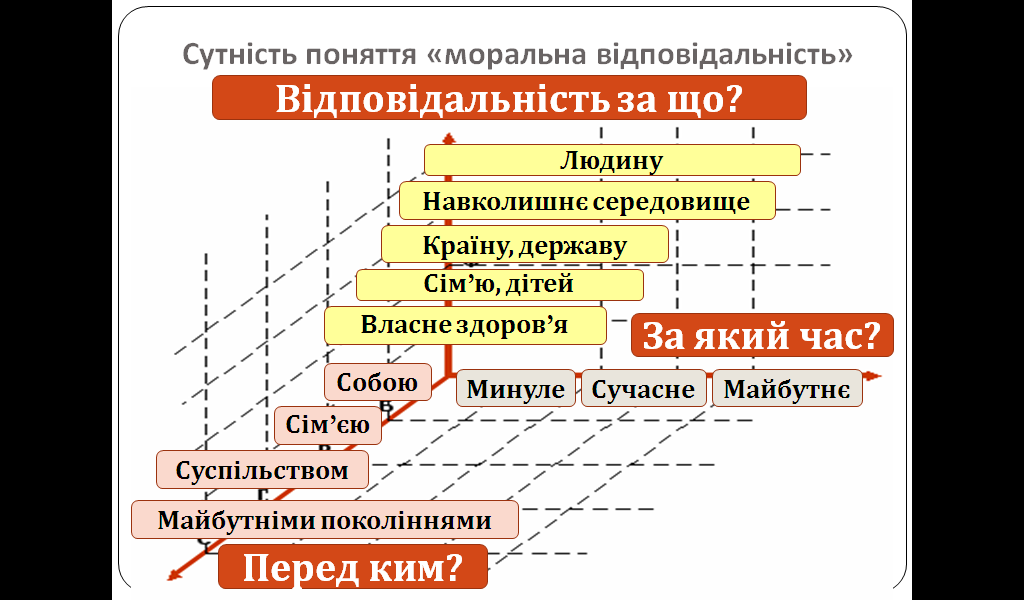 Рис. 1. Тримірна модель моральної відповідальності особистостіУ другому розділі – «Методологічні засади виховання моральної відповідальності сільської молоді» – розкрито нормативно-правові документи, філософсько-педагогічні теорії, обґрунтовано концепцію, методологічні підходи процесу виховання моральної відповідальності сільської молоді.Аналіз чинних нормативно-правових документів в Україні щодо необхідності виховання моральної відповідальності сільської молоді свідчить про те, що держава покладає на себе зобов’язання і, відповідно, несе відповідальність за створення умов для вільного розвитку особистості, дотримання прав і свобод кожного громадянина. В Україні існує достатня нормативна база щодо необхідності виховання відповідального громадянина держави, фахівця, сім’янина, Людини. До найбільш важливих наукових теорій, на основі яких слід здійснювати процес виховання моральної відповідальності молоді, відносимо наступні: екзистенціалізм (Ж. П. Сартр, А. Камю, М. Гайдеггер, К. Ясперс), теорія локуса контролю, або теорія про два типи відповідальності (інтернальний, екстернальний), теорія оперантного біхевіоризму (научіння) (Б. Скіннер), теорія відповідальності К. Апеля (акцентує на колективній солідарній відповідальності людей за вирішення проблем сьогодення та майбутнього), «принцип відповідальності» Г. Йонаса (спрямований на пошук оптимальних механізмів взаємодії людини з навколишнім природнім середовищем). Важливими положеннями теорії Г. Йонаса, які необхідно враховувати при вихованні моральної відповідальності сільської молоді, є наступні: людина повинна усвідомлювати, що всі її винаходи, радикальні зміни навколишнього середовища мають свої наслідки; необхідність формування нового типу людини, нового суб’єкта колективної відповідальної поведінки; виховання відповідальності за те, щоб людство мало майбутнє; формування здатності брати на себе зобов’язання і нести за них відповідальність; поєднання знань та моралі; виховання відповідальності на основі ціннісного підходу.Основними підходами виховання моральної відповідальності сільської молоді є особистісно-орієнтований, діяльнісний, компетентнісний, аксіологічний, технологічний. Особистісно-орієнтований підхід передбачав виявлення особистісних характеристик кожного вихованця, системи його відношень до людей, друзів, ровесників, представників інших національностей і вірувань, сім’ї, родичів, здоров’я, навколишнього середовища, населеного пункту, в якому проживає, праці, професії; вивчення середовища існування вихованця та осіб, які здійснюють найбільший вплив; окреслення взірців відповідальної поведінки, конструювання ідеального образу відповідальної особистості; допомога вихованцеві в осмисленні смислу свого існування як неповторної особистості, власної значущості, «Я-концепції»; формування відповідального відношення до себе та інших; педагогічний супровід процесу виховання моральної відповідальності; заохочення до активної життєвої позиції, праці, морально відповідальної поведінки; формування потреби в самовихованні; ознайомлення з прийомами та методами самовиховання; корекція процесу виховання моральної відповідальності.Діяльнісний підхід мав на меті включення сільської молоді в різні види діяльності. У процесі навчально-пізнавальної діяльності молоді люди мають змогу пізнавати світ, отримувати нові знання, знайомитися з досвідом, культурою, традиціями інших народів, у ході чого формуються уявлення про такі моральні категорії, як «добро» і «зло», «обов’язок» і «відповідальність», «честь» і «гідність», моральні норми та ін.; у процесі спілкування молодь обмінюється думками, поглядами з іншими людьми, обговорює та дискутує з приводу існуючих проблем та шляхів їх розв’язання, стимулює та заохочує до наслідування моральних взірців та норм поведінки; громадсько-політична, культурно-дозвіллєва та просвітницька діяльність дають можливість молодій людині відповідально ставитися до стану речей у країні, регіоні, населеному пункті, до власного духовного росту та здоров’я; у трудовій та господарській діяльності відображається відповідальне відношення до праці, до професії, до обов’язку, до людей, до навколишнього середовища, набувається досвід відповідальної поведінки.  Компетентнісний підхід зводився до виховання відповідального відношення особисті до свого розвитку (здатність до навчання), до здоров’я (як власного, так і інших людей – здоров’язбережувальна компетентність), до держави та її інститутів (громадянська компетентність), до інших людей (соціальна компетентність), до свого фаху (професійна компетентність), до навколишнього середовища (екологічна компетентність).    Аксіологічний підхід забезпечував врахування конкретно історичних потреб суспільства та часу, які детерміновані розвитком людської спільноти; цінностей, що є домінантними в певному суспільстві, групі, для окремої особистості; соціокультурного середовища, в якому відбувається розвиток і формування вихованця, оскільки в сільській місцевості є свої особливості порівняно з міським поселенням; цінностей усього живого (людини і природи); психологічних механізмів виховання особистості, які включають усвідомлення, оцінювання, емоційне переживання, суспільно значимі дії і вчинки; необхідності засвоєння вихованцями моральних норм; вимог до педагога (суб’єкта виховної взаємодії), який не тільки пропагує високі цінності, але й сам їх сповідує в житті; постійної потреби в моральному самовдосконаленні та самовихованні як педагогів, так і вихованців. Оскільки в основі відповідальної поведінки особистості закладено систему відношень, в основі яких ціннісні орієнтації людини, то аксіологічний підхід є базовим у вихованні моральної відповідальності сільської молоді. Застосування технологічного підходу в процесі виховання моральної відповідальності сільської молоді забезпечувало вирішення ряду суперечностей, зокрема між необхідністю виконання соціального замовлення у вихованні гармонійно розвиненої особистості і відсутністю структурованого виховного ідеалу, який би конкретизував загальну мету та відповідав сучасним і майбутнім суспільним потребам; трактуванням технології як жорсткого, логаритмізованого процесу та необхідністю реалізації гуманного, особистісно-орієнтованого підходу, що передбачає розгляд вихованця як унікальної, неповторної індивідуальності; необхідністю чіткої фіксації результату виховного впливу і недосконалістю методичного інструментарію діагностики якісних характеристик індивіда, їх недостатньою надійністю. У третьому розділі – «Сільська молодь як об’єкт і суб’єкт виховання моральної відповідальності» – молодь розгядається як динамічна соціальна група та об’єкт виховання, розкриваються особливості сільської молоді, обґрунтовується суб’єктність сільської молоді у процесі виховання відповідальності, висвітлюються методики і результати діагностики рівня сформованості моральної відповідальності молодих людей із сільської місцевості. Молодь – це значна частина населення, яка у світі нараховує близько 1,2 млрд. осіб, у Європейському Союзі – 96 млн., в Україні – більше як 14 млн. молодих людей (віком 14-35 років). Сучасна молодь, з одного боку, є творчою, прогресивною в силу рівня освіченості, володіння інформаційними технологіями, амбітною, впевненою, а з іншого – переживає кризу моральності, яка супроводжується егоїзмом, патерналізмом, інфантилізмом, байдужістю до оточення, спрямованістю на матеріальні цінності, комфорт, гедонізм. Такі явища зумовлюють зниження відповідального відношення молоді до власного розвитку, праці, сім’ї, професії, країни, навколишнього середовища тощо.Сільська молодь представляє значну частину в структурі населення України (більше як 4 млн.), проживає в сільській місцевості, що й зумовлює ряд її специфічних особливостей у процесі виховання моральної відповідальності. Серед основних особливостей сільської молоді визначено наступні: демографічні, економічні, освітні, дозвіллєві, громадсько-політичні, ціннісно-орієнтаційні та здоров’язбережувальні. До основних демографічних особливостей віднесено динаміку зростання чисельності сільської молоді, старіння шлюбності і материнства, зростання народження дітей молодими жінками, які не є в шлюбі, міграцію сільської молоді, високу смертність серед молоді. Здоров’язбережувальними особливостями визначено наступні: загальне погіршення стану здоров’я сільської молоді; вплив об’єктивних та суб’єктивних чинників на здоров’я сільської молоді; відношення сільської молоді до здоров’я. Виділено економічні особливості сільської молоді, зокрема тенденції до зростання рівня зайнятості, високий показник зайнятості сільської молоді у неформальному секторі економіки, значна кількість безробітних. До основних дозвіллєвих особливостей сучасної сільської молоді віднесено зростаючі тенденції до пасивного відпочинку, залежність задоволення дозвіллєвих потреб від рівня матеріального добробуту, недостатньо розвинену мережу дозвіллєвих центрів у сільській місцевості. До громадсько-політичних особливостей сільської молоді віднесено низький рівень громадської активності сільської молоді, відсутність стійкого інтересу до громадсько-політичного життя, несистемна участь сільської молоді в діяльності громадських організацій і політичних партій, низький рівень електоральної активності. Таким чином, сільську молодь ми розглядаємо як специфічну групу населення віком 14-35 років (відповідно до сучасного українського законодавства), яка проживає в сільській місцевості. Їй притаманні як загальні характеристики молоді в цілому, так і особливості, зумовлені процесами соціалізації та професіоналізації в сільському соціокультурному середовищі. Виділено такі категорії сільської молоді: 1) сільська молодь, яка навчається (а це учні старших класів сільських загальноосвітніх шкіл, училищ, студенти вищих навчальних закладів); 2) сільська молодь, зайнята у виробничій та невиробничій сфері; 3) сільська молодь, яка є безробітною. Основна увага приділяється першій категорії сільської молоді, оскільки сенситивним періодом для виховання моральної відповідальності є період юності; усвідомлений вибір життєвого шляху та професійне самовизначення припадають на час навчання; цілеспрямований процес виховання моральної відповідальності здійснюється фахівцями – педагогами у ході взаємодії із вихованцями; сільська молодь, яка навчається, є елітою, кадровим резервом для сільської місцевості, який у майбутньому буде приймати відповідальні рішення.Проблема розвитку молодої людини як суб’єкта виховання – одна з найважливіших у сучасній теорії виховання. Утвердження суб’єкт-суб’єктних відносин у шкільному, студентському чи професійному колективі дозволять з одного боку, ініціювати активність молодих людей, гуманізувати відносини між окремими людьми, а навіть і поколіннями, передавати цінності минулого з проекцією на майбутнє, педагогічно грамотно і вмотивовано спрямовувати та коректувати процеси «самості». З іншого боку, такі відносини забезпечують більші можливості для індивідуального вибору, а тому і власної відповідальності за свої дії і вчинки, нереалізовані можливості, за свої помилки. Сільська молодь як суб’єкт виховання моральної відповідальності цілеспрямовано, активно пізнає та змінює навколишній світ у процесі навчання, виховання та праці, шляхом засвоєння і сприйняття моральних норм, включення в різні види діяльності, саморозвиваючись та реалізуючи морально відповідальну поведінку. Виділено складові суб’єктності сільської молоді, зокрема такі: суб’єктивна оцінка об’єктивного світу; активна участь у конструюванні власного теперішнього і майбутнього життєвого шляху; внутрішня боротьба мотивів; усвідомлення потреби діяти відповідним чином; розвиток в особистості свідомості, самосвідомості, «Я-концепції»; активна різнопланова діяльність, спрямована на зміну навколишнього світу. Обґрунтовано, що змістовно сільська молодь як суб’єкт педагогічної взаємодії має можливість реалізувати свою активність у таких важливих напрямах діяльності: свідомий вибір власного життєвого шляху, організація навчально-виховного та дозвіллєвого середовища, самовиховання, самоактуалізація та самореалізація власних потенційних можливостей, розв’язання та вирішення власних життєвих проблем.Узагальнено стан сформованості моральної відповідальності молоді в Україні та за рубежем. У розвинутих країнах світу у сфері морального виховання молоді існує ряд проблем: насилля (фізичне, психологічне, сексуальне, економічне), наркоманія, споживацький спосіб життя, егоїзм, безвідповідальність, руйнування цінності шлюбу та сім’ї, нівелювання моральних цінностей (зокрема добра, поваги до інших, емпатії, безкорисливості та ін.), низький рівень дисципліни (у першу чергу характерно для американської молоді), алкоголізм (Польща, Росія, Україна). Основними причинами, які зумовили падіння загального морального рівня молоді у світі, є, насамперед, зменшення позитивного виховного впливу сім’ї, школи та релігії, а також зростання економічного добробуту, який призвів до формування споживацького відношення до світу (відсутність бажання працювати, але розвинута необхідність у задоволенні «нижчих» потреб). Сільська молодь у більшості країн світу не має рівних можливостей у своєму розвитку (інтелектуальному, соціальному, культурному, економічному) порівняно з ровесниками з міста; найбільш гострими проблемами сільської молоді в світі є бідність, зменшення доступу до природних ресурсів через поширення впливу потужних транснаціональних аграрних компаній у різних регіонах, обмежений діапазон професійного зростання та самореалізації, недостатній розвиток культурно-дозвіллєвої та спортивної інфраструктури. З метою діагностики рівнів сформованості моральної відповідальності сільської учнівської і студентської молоді здійснено дослідно-експериментальну роботу, яка проводилася в межах природного педагогічного експерименту, у звичних для досліджуваних умовах існування. На підготовчому етапі (2007 – 2009 рр.) було розроблено методику діагностики моральної відповідальності сільської молоді. Дана методика включає як окремі методи дослідження (спостереження, бесіда, опитування, експертна оцінка, створення виховуючих ситуацій), так і апробовані (методика Р. Кеттела «16 PF»; «Рівень суб’єктивного контролю» Є. Бажин, Є. Голинкіна, Л. Еткінд; «Ціннісні орієнтації» М. Рокіча; «Мотивація відповідальності» М. Савчина, «Методика визначення домінуючої гуманістичної чи егоїстичної спрямованості школяра»), а також авторські методики діагностики моральної відповідальності сільської молоді.Виділено критерії і показники сформованості моральної відповідальності сільської молоді: когнітивний (знання моральних норм; розуміння сутності моральної  відповідальності; усвідомлення обов’язків; локус-контролю; інтерес до інформації про здоров’я, здоровий спосіб життя; природне навколишнє середовище; історія, традиції, державний устрій країни, села; особливості сімейного життя і виховання; професійна сферу діяльності, АПК України);ціннісний (пріоритет моральних ціннісних орієнтацій; позитивне ціннісне відношення до праці, зокрема сільськогосподарської, власного здоров’я, сім’ї, навколишнього природного середовища, держави і її інститутів, свого села);мотиваційний (вмотивованість до морально відповідальної поведінки, актуалізованість потреб морально відповідальної поведінки, зокрема в сільському соціумі);поведінковий (відповідальні дії і вчинки, відповідальний вибір професії, екологічна культура, громадянська відповідальність, морально відповідальна поведінка);рефлексивний (сприйняття себе як відповідальної особистості, оцінювання своїх дій у минулому, усвідомлення своєї значущості як суб’єкта діяльності, ступінь задоволення своїм статусом, адекватна самооцінка рівня моральної відповідальності, самовдосконалення і самовиховання).Відповідно до визначених критеріїв і показників за результатами діагностичного зрізу визначено три рівні сформованості моральної відповідальності особистості  (високий, середній, низький).На діагностичному етапі (2009 – 2010 рр.) проведено констатувальний експеримент. Його мета полягала у вивченні особливостей сільської учнівської і студентської молоді, сформованості у них моральних якостей, а також у здійсненні діагностики сформованості складових моральної відповідальності сільської молоді за допомогою ряду методів і методик, на їх основні визначення контрольних та експериментальних групУ ході констатувального етапу експерименту встановлено, що 10% молодих людей із сільської місцевості мають високий рівень сформованості моральної відповідальності, 54% – середній і 36% – низький. Результати опитування свідчать, що більша частина молодих людей на інтуїтивному рівні розуміє сутність понять «моральність» та «моральна відповідальність», у більшості з них немає системного, структурованого знання про дані поняття, значній кількості респондентів важко відповісти на поставлені запитання. Варто зазначити, що окремі молоді люди (близько 7%) досить ґрунтовно і глибоко визначають сутність зазначених понять, наприклад: виконання своїх обов’язків і дотримання моральних норм; особистісна риса характеру; те важливе, за що людина відповідає; здатність відповідати за свої вчинки; вміння берегти когось або щось; ознака дорослості, зрілості; здатність довести розпочату справу до кінця; серйозне відношення до всього; оправдання довіри до самого себе; турбота про інших та ін.У ході констатувального експерименту встановлено, що значна частина молоді (64%) ніколи не задумувалася над тим, які ж вона має обов’язки. Існує значна категорія молодих людей, які переконані, що обов’язки суттєво обмежують їх власну свободу, «вкладають у певні рамки» і «перешкоджають їх творчому розвитку», тому вважають за доцільне уникати відповідальності «усіма можливими способами».За допомогою методики «Рівень суб’єктивного контролю» (Є. Бажин та ін.) було встановлено, що більшість молодих людей із сільської місцевості є екстерналами, оскільки середній рівень за шкалою загальної інтернальності становить 4 (із 10). Це означає, що переважна частина сільської молоді власні успіхи і невдачі пов’язує в основному із зовнішніми чинниками, нівелюючи при цьому особисту роль у них, а як наслідок – виключаючи свою активність у зміні умов і способу життєдіяльності. За окремими шкалами, зокрема шкалами інтернальності в галузях сімейних відносин та міжособистісного спілкування, показник становить 6, що відповідає інтернальному локусу. Найнижчий показник за шкалою інтернальності в галузі виробничих відносин свідчить про переконання молодих людей із сільської місцевості, що їх діяльність залежить від інших людей, у першу чергу, від керівництва, товаришів, випадку тощо. На нашу думку, це пояснюється існуючою донедавна командно-адміністративною системою господарювання, функціонуванням у сільській місцевості колективних господарств, які забезпечували роботою всіх мешканців сіл. У сучасних умовах переходу до ринкової економіки, розвитку приватного сектору господарювання від сільських мешканців вимагається активність, ініціативність, залучення інвестицій та кредитування агропромислової галузі. Проте до таких дій мешканці сіл не достатньо підготовлені, не отримують відповідної допомоги і підтримки від держави та, як наслідок, є недостатньо вмотивованими.Вивчення мотивів відповідальної поведінки сільської молоді свідчать, що молодь готова здійснювати моральні вчинки, у першу чергу, виходячи із власних корисних цілей. Основним мотивом до морально відповідальної поведінки стосовно інших людей є «допоможу іншому, а він віддячить колись і мені». Встановлено, що молоді люди із сільської місцевості не бояться втратити свій престиж і здебільшого не бажають бути в центрі уваги, не готові репрезентувати себе, свої кращі риси та переваги. Аналіз рангування сільською молоддю термінальних цінностей свідчить, що найбільш важливими (п’ять перших у прорангованому переліку) для них є такі: здоров’я, любов (духовна і фізична близькість з коханою людиною), щасливе сімейне життя, наявність хороших і вірних друзів, життєва мудрість. Серед пропонованих термінальних цінностей для сільської молоді менш важливими (п’ять останніх у прорангованому переліку) є такі: творчість (можливість займатися творчістю), задоволення (приємне, необтяжливе проведення часу, відсутність обов’язків, розваги), свобода, краса природи і мистецтва, щастя інших. Серед інструментальних цінностей для сільської молоді найбільш важливими є вихованість (гарні манери, вміння поводити себе відповідно до встановлених норм), життєрадісність, чесність, самоконтроль (стриманість) та акуратність (охайність, вміння тримати в порядку речі, чіткість у веденні справ). Вибір як пріоритетних саме цих цінностей підтверджує образ українського селянина – щирого, життєрадісного, працьовитого та доброзичливого. До найменш важливих інструментальних цінностей сільської молоді відносяться високі запити (високі вимоги до життя і високі домагання), непримиренність до недоліків у собі та в інших, сміливість у відстоюванні своєї думки, незалежність (здатність діяти самостійно, рішуче), широта поглядів (вміння зрозуміти чужу точку зору). У четвертому розділі – «Організаційно-методична система виховання моральної відповідальності сільської молоді» – висвітлено зарубіжний і вітчизняний досвід виховання морально відповідальної особистості, обґрунтовуються педагогічні умови і технологія виховання моральної відповідальності сільської молоді, здійснюється аналіз результатів експериментальної роботи. Практика морального виховання в різних країнах світу свідчить про те, що в кожній з них державою визначаються пріоритети виховної роботи. Так, стратегія виховання у Франції спрямована на виховання громадянина. При цьому значна увага приділяється необхідності виховання відповідальності. Бути громадянином – це мати не тільки права, але й обов’язки та відповідальність. У Франції реалізується ряд програм, які спрямовані на виховання відповідальності в молодих людей, зокрема такі: «Виховання відповідальності в умовах ризику» («Éduquer à la responsabilité face aux risques») – передбачає набуття знань і навичок поведінки, необхідних для запобігання небезпечних ситуацій та для захисту і порятунку себе й інших в умовах надзвичайних ситуацій; «Давайте діяти» («Envie d'agir») – спрямована на попередження насильства і скорочення прогулів, на розвиток екологічної освіти та сталого розвитку, безпеки дорожнього руху, на розвиток спорту, профілактику ризикованої поведінки; «Освіта для відповідальності» (Leducation a la responsabilité) та ін. Федеральне міністерство продовольства і сільського господарства Німеччини організовує раз на два роки Міжнародний семінар для лідерів сільської молоді, який проводиться протягом останніх п’ятдесяти років у Хершинг-ам-Аммерзее (Herrsching am Ammersee). Даний семінар користується популярністю в лідерів сільських молодіжних рухів з усіх континентів світу. Основна ідея семінару в тому, що сільська молодь має бути вмотивована до прийняття на себе відповідальності за сталий розвиток свого регіону, вона має навчитися планувати, організовувати і проводити на високому рівні ініційовані заходи.У Польщі громадськість і науковці звертають увагу на те, що вже від народження сільська молодь перебуває в гіршому становищі, ніж однолітки в місті. Сім’я дуже часто не може сформувати в сільської молоді вміння пристосовуватися до змінних соціально-економічних умов, а тому важливою є державна підтримка молодих людей. Одним із шляхів такої підтримки є впровадження спеціальних програм у сільських громадах для активізації молоді, підтримка прагнень отримати якісну освіту, підвищити соціальні навички, сприяти взаємодії та адаптації в умовах, що змінюються. Сільська молодь, яка вирішує продовжувати навчання у вищих навчальних закладах, часто виявляється не готовою до проживання у великому місті, внаслідок чого відбувається розчарування, стреси, невпевненість, дезадаптивність. Тому учням старших класів сільських шкіл пропонують ряд позаурочних заходів, тренінгів. Наприклад, тренінги на тему «Я чи хто?», «Повір у себе», «Будьте асертивними» проводяться для формування віри молодих людей у себе і навчають досягати поставлених цілей навіть за відсутності підтримки з боку тих, хто оточує. За допомогою таких тренінгових занять «Як спілкуватися з іншими людьми?», «Легше разом» підвищують навички взаємодії з оточенням. Тренінг «Легше разом» включає ряд вправ на розвиток відповідальності за інших людей, партнерів. Заняття на тему «Пропозиція праці» озброює сільську молодь вмінням зорієнтуватися на ринку праці і віднайти роботу, яка відповідає власним інтересам і нахилам. Серед старшокласників сільських шкіл реалізуються також сценарії – «Ефективне навчання» і «Боротьба зі стресом». У школах реалізується програма «Місія природи» («Misja Przyroda»), яка є циклом природничих занять для учнів. Мета програми – підвищення екологічної обізнаності серед сільської молоді та виховання почуття відповідальності за навколишнє природне середовище свого регіону і країни. З метою виховання відповідального відношення до сім’ї у польських школах реалізується курс «Підготовка молоді до життя в сім’ї». Однією із дієвих форм роботи із сільською молоддю в Польщі є залучення її до роботи молодіжних громадських організацій. Союз сільської молоді (Związek Młodzieży Wiejskiej) є однією з найактивніших молодіжних організацій, що діють у Польщі. Це дієва мультиустанова, яка бере свій початок з 1928 року, допомагає молодим людям реалізувати свої можливості, вирішує проблеми сучасної сільської молоді та ставить за мету формування почуття відповідальності у своїх членів за землю, сільськогосподарську працю, долю польського села та Батьківщини в цілому. У Китаї в 27 провінціях і 3-х муніципальних радах освіти існують спеціальні відділи, які називаються Департаментами морального виховання. Майже в кожній школі є офіс, який називається офісом морального виховання. Сучасні проблеми морального виховання підростаючого покоління викликають щоразу більшу стурбованість у китайському суспільстві. Китайські вчені висловлюють готовність об’єднувати зусилля фахівців у галузі морального виховання як у Китаї, так і в світовому співтоваристві та прагнуть до зростання духовно-культурних відносин і співпраці. Сучасна концепція морального виховання в Китаї базується на ідеї засвоєння молодими людьми моральних норм, що регулюють особистісну, соціальну й екологічну взаємодію та відповідальність. Зміни у стратегії морального виховання виникли як відповідь на соціальні та економічні реформи, пов’язані з переходом Китаю від планової економіки до ринкової. Тому метою виховання молодих людей є підготовка до відповідального вибору власного життєвого шляху, особистого розвитку, допомога у визначенні та уточненні особистих потреб і їх узгодження із колективними. У 1988 році Федеральне міністерство освіти Китаю затвердило інструкцію «Двадцять норм поведінки для дітей шкільного віку та Сорок норм поведінки для студентів». У даній інструкції визначені стандарти доброї поведінки для вихованців у сім’ї, в навчальному закладі і в суспільстві.На міжнародному рівні значну роботу із навчання і виховання відповідальної молоді із сільської місцевості здійснює міжнародна організація ФАО (Food and Agriculture Organization of the United Nations – продовольча і сільськогосподарська організація Об’єднаних Націй). За останні сорок років накопичений багатий досвід проведення міжнародних семінарів, тренінгів для сільської молоді, яку готують до активної ролі в забезпеченні сталого сільського господарства та розвитку сільських територій, здійснення внеску в загальний прогрес своїх країн. Практику виховання моральної відповідальності в Україні вважаємо за доцільне розглянути на таких рівнях: загальнонаціональному – включає досвід реалізації різноманітних проектів, акцій, програм, які здійснюються як повноваженими державними структурами, так і громадськими організаціями; регіональному – передбачає реалізацію програм виховання відповідальної поведінки молодих людей в окремому регіоні; місцевому – полягає, як правило, в організації програм, акцій в окремих населених пунктах; окремої установи (організації, закладу) – передбачає заходи, реалізовані центрами, освітніми, культурно-дозвіллєвими, медичними, спортивними та іншими закладами.    На загальнонаціональному рівні проводиться Всеукраїнська інформаційно-профілактична акція «Відповідальність починається з мене» за підтримки державної служби молоді та спорту України. Відповідно до положення (зареєстроване Міністерством юстиції України від 25 травня 2012), акція проводиться щорічно. Її метою є пропаганда та утвердження здорового способу життя в молодіжному середовищі. Одним з основних завдань визначено формування відповідального відношення молоді до свого здоров’я, а також стимулювання активної громадянської позиції. Ще одним вартим уваги є популярний Всеукраїнський конкурс «Моральний вчинок». Він проводиться Національною експертною комісією України з питань захисту суспільної моралі за інформаційної підтримки Інституту інноваційних технологій і змісту освіти Міністерства освіти і науки України. Метою Конкурсу є популяризація духовних, моральних надбань, консолідація зусиль, спрямованих на моральний саморозвиток особистості, здатної забезпечити країні гідне місце у цивілізованому світі, сприяння формуванню громадянської позиції та соціально-правової активності учнівської та студентської молоді. У 2008–2011 рр. реалізовувався проект «Соціальна інтеграція та розвиток громадянської відповідальності молоді в Україні» (програма розвитку ООН). При центрах соціальних служб впроваджуються програми «Відповідальне батьківство», «Школа репродуктивного здоров’я», проте для сільської молоді вони не завжди доступні.На основі аналізу нормативно-правових документів, літератури, опитування нами виділено такі основні суб’єкти виховання моральної відповідальності сільської молоді: сім’я, родина – для всіх категорій молоді; педагогічні колективи навчальних закладів, зокрема класні керівники та наставники академічних груп – для учнів сільських шкіл та студентів, які є вихідцями із сільської місцевості; фахівці психологічної служби (соціальні педагоги, практичні психологи, соціальні працівники) – в основному для учнів сільських шкіл та студентів, які є вихідцями із сільської місцевості; громада села – для всіх визначених категорій молоді; референтна група (друзі, родичі, однокласники та ін.) – для всіх визначених категорій молоді; трудовий колектив – для сільської молоді, зайнятої у виробничій чи невиробничій сфері; засоби масової інформації – для всіх визначених категорій молоді, особливо безробітної; сама молода людина в процесі рефлексії, самовиховання, самореалізації.До педагогічних працівників, які безпосередньо працюють із сільською молоддю, належать: учителі старших класів (8-11), які здійснюють навчально-виховну діяльність із дітьми 14-18 років у сільських загальноосвітніх школах, в першу чергу, класні керівники; керівники різноманітних гуртків та секцій, які здійснюють виховну роботу з молодими людьми в позаурочний час; викладачі професійно-технічних училищ, що розташовані в сільській місцевості, які працюють із учнівською і студентською молоддю; науково-педагогічні працівники вищих навчальних закладів І-ІV рівнів акредитації, що розташовані у містах (селищах), але працюють із сільською молоддю.Безпосередній професійний обов’язок щодо організації системи виховної роботи в навчальних закладах України покладається на окремих фахівців, найбільш досвідчених педагогів – класних керівників у загальноосвітніх навчальних закладах та наставників академічних груп у ВНЗ. Ще в первісному суспільстві в процесі підготовки підлітка до обряду ініціації (посвячення в дорослі члени спільноти) визначалась зріла особа, яка надавала молодій людині всебічну допомогу, навчала та наставляла, передаючи знання і досвід. В умовах сьогодення, входження вітчизняної системи освіти в світовий і європейський освітній простір, класний керівник (наставник) покликаний здійснювати супровід процесу самореалізації вихованця як суб’єкта пошуку вищих життєвих смислів (ефект генерації зсередини – І.Бех) та вибору соціально значимого варіанту поведінки.У процесі виховання моральної відповідальності класний керівник (наставник):здійснює діагностику рівня сформованості моральної відповідальності, виявляє відношення вихованців до власного здоров’я, сім’ї, навчання, праці, людей, навколишнього середовища; вмотивовує, актуалізує у вихованців потребу в соціальнозначимій діяльності та моральній поведінці;безпосередньо організовує виховний процес із підопічними молодими людьми, застосовуючи конкретні форми, методи, прийоми, методики, моделі і технології виховання моральної відповідальності;підказує підопічним, що і як треба робити, на що слід звернути особливу увагу, який із шляхів пізнання істини чи засвоєння елементів соціально схвалюваної поведінки, розвитку інтелектуально-професійних, вольових, комунікативних якостей є найоптимальнішим;виступає медіатором між зрілим і молодим поколінням, що впродовж усієї кар’єри акумулює соціально-історичний досвід і знання, культурні та духовні надбання, які, з його суб’єктивної точки зору, мають вагомий виховний потенціал;є взірцем для наслідування, і при цьому його знання мають бути глибокими, вчинки – відповідальними і шляхетними, прояви поведінки узгоджуватись із правом, мораллю і культурою, зовнішній вигляд – бездоганним (лише той Учитель, хто живе так, як навчає, вважав Г.Сковорода);відповідно до обставин, вносить зміни та корективи до впроваджуваної методики чи підходів виховання, що підвищує ефективність виховних впливів.Для успішного виконання своїх обов’язків класному керівнику (наставнику) необхідна ґрунтовна педагогічна освіта або теоретична і методична підготовка для здійснення виховної роботи. Базувати свою педагогічну діяльність виключно на практичному досвіді, не оперуючи її теоретичними положеннями (за К.Д. Ушинським) – все одно що знахарство у медицині, саме тому підвищення педагогічної кваліфікації і майстерності класних керівників, наставників академічних груп набуває все більшого значення, особливо в природоохоронних і аграрних вищих навчальних закладах. Здатність до ефективної реалізації класним керівником (наставником) своїх функцій тісно пов’язана з його готовністю до проведення виховної роботи з молодими людьми. Готовність педагога до здійснення виховної роботи розглядаємо як стан мобілізації психологічної і психофізіологічної систем людини, який забезпечує виконання відповідних дій. З огляду на зазначене, враховуючи специфіку сільської молоді, виділяємо два аспекти готовності педагогів до виховної роботи, а саме: психологічний і методичний. Психологічна готовність – це вмотивованість педагога, його позитивна установка стосовно виховання молодих людей, розуміння вихователем потреби сільської місцевості у фахівцях із розвиненими моральними якостями, усвідомлення ним свого обов’язку у вихованні молоді та важливості педагогічної діяльності із супроводу процесу самовиховання моральної відповідальності. Методична готовність включає оволодіння організаторськими, комунікативними вміннями та навичками виховної роботи, засвоєння знань з педагогіки і психології та здатність їх застосовувати на практиці, оволодіння методами, формами, методиками і технологіями виховання моральної відповідальності. Методична готовність включає також володіння методиками діагностики та виховання соціально затребуваних мотивів, почуттів, поглядів і переконань, ціннісних орієнтацій, моральних якостей молодих людей. З метою формування готовності педагогічних працівників до реалізації процесу виховання моральної відповідальності сільської молоді проведено семінари, лекторії, диспути, обговорення та ін. Підвищення педагогічної кваліфікації класних керівників (наставників) зумовлюється цілим рядом чинників, а саме: дотриманням принципів безперервної освіти (упродовж життя педагогу необхідно оновлювати, поглиблювати знання з педагогіки, оволодівати вміннями і навичками виховної роботи); відсутністю у значної частини наставників академічних груп аграрних ВНЗ педагогічної освіти; динамічними змінами у системі освіти України, що зумовлено її входженням у світовий і європейський освітній простір, звідси і нові вимоги до педагогів (утвердження суб’єкт-суб’єктних відносин, керівництво індивідуальними програмами самоосвіти і самовиховання молодих людей); доцільністю впровадження передового педагогічного досвіду в практику виховної роботи; втрата престижу наставницької роботи; слабка вмотивованість педагогів до здійснення культурно-виховної роботи; як результат – недостатня ефективність роботи класних керівників та наставників академічних груп. У ході дослідної роботи нами виділено шість педагогічних умов, забезпечення яких визначає результативність виховання моральної відповідальності сільської молоді, а саме: вмотивованість сільської молоді до морально відповідальної поведінки; врахування у формах, методах і засобах виховання моральної відповідальності соціокультурної специфіки сільського регіону; виховання моральної відповідальності у колективі; передача сільській молоді знань про моральну відповідальність; виховання моральної відповідальності в праці; формування моральних переконань на засадах ноосферогенезу.Вмотивованість сільської молоді до морально відповідальної поведінки передбачає актуалізацію цілого ряду потреб (у виконанні громадянського обов’язку, гармонійному співжитті із природою, збереженні власного здоров’я, професійній самореалізації, побудові сім’ї, афіліації, дотриманні правових і моральних норм тощо). Врахування у формах, методах і засобах виховання моральної відповідальності соціокультурної специфіки сільського регіону передбачає увагу до незаперечного факту – село має специфічну ієрархію цінностей, міжособистісних відносин, матеріальну культуру, господарсько-економічну основу життєдіяльності, школу, побут, духовну культуру і вірування, систему самоорганізації й управління тощо. Виховання моральної відповідальності має відбуватись у колективі, а тому передбачає використання всіх виховних можливостей організованої спільноти (спільна діяльність, формальні і неформальні міжособистісні контакти, ціннісні орієнтації членів, соціально значима ціль і спільна праця, спрямована на її досягнення, громадська думка, відносини відповідальної залежності, органи самоврядування, ефект паралельної педагогічної дії). Необхідність передачі сільській молоді знань про моральну відповідальність випливає із базового педагогічного принципу єдності свідомості і поведінки, коли знання, погляди, засвоєна наукова інформація про моральну норму чи правило, види моральної відповідальності і ті поняття, які з ними пов’язані, – природа, особисте здоров’я, сім’я, професія, право, закон, звичай, традиція, патріотизм, – визначають морально-відповідальну поведінку. Виховання моральної відповідальності в праці накладає на суб’єкта – носія предметно-перетворювальної діяльності – відповідальність за її результат залежно від того, з яких позицій виступає людина і яку ціль переслідує. На основі цього в перетворювальній активності людини можна віднайти зв’язки з певними видами моральної відповідальності. Формування моральних переконань на засадах ноосферогенезу (філософсько-світоглядної системи) фокусує увагу і діяльність людини на важливому пріоритеті сучасності – збереженні життя на Землі.У процесі проведення формувального етапу експерименту (2010 – 2013 рр.) в експериментальних групах було запроваджено експериментальний фактор – технологію виховання моральної відповідальності сільської молоді, а в контрольних – процес виховання і життєдіяльності здійснювався у традиційних умовах, без застосування зазначеної технології. Експериментальні групи складали студенти НУБіП України (м. Київ), сільська молодь с. Косів (Чортківський р-н, Тернопільська обл.). Контрольні групи відповідно знаходилися у ВП НУБіП України «ЗАК Є. Храпливого» (м. Заліщики, Тернопільська обл.), Таврійському державному аграрному університеті (м. Мелітополь, Запорізька обл.) та селі Калинівка (Київська обл.). Усього в експерименті взяли участь 1002 молоді людини.Впроваджено технологію виховання моральної відповідальності сільської молоді. Основними складовими технології є ціль (мета), яка визначає результат, концептуальна основа, етапність (алгоритмічність), методичний інструментарій (засоби, прийоми, методи, форми), діагностичні процедури, рефлексія, дослідництво (експериментування), корекція та прогнозування. Основна мета – педагогічний супровід виховання моральної відповідальності сільської молоді, що передбачає суб’єкт-суб’єктну взаємодію між вихователем і вихованцем, у ході якої створюються умови для цілеспрямованого, системного та опосередкованого виховання морально відповідальної молодої людини на засадах особистісно-орієнтованого та діяльнісного підходів. Мета технології виховання моральної відповідальності сільської молоді конкретизувалася рядом завдань: актуалізація потреб та формування мотивів відповідальної поведінки; формування моральної свідомості та самосвідомості щодо відповідальності особистості, інтернального локус-контролю; формування ціннісного відношення до відповідальних зразків поведінки; виховання морально відповідальної поведінки та навичок самовиховання; оцінка молодою людиною особистісних відношень до навколишнього світу та власної поведінки. Наступною важливою складовою технології є її етапність (алгоритмічність) та методичний інструментарій, який реалізувався на визначених етапах. Основними етапами технології виховання моральної відповідальності сільської молоді були діагностичний, перетворювальний, дослідницький, корекційний.Діагностичний етап включав здійснення діагностики стану сформованості моральної відповідальності сільської молоді. Перетворюючий етап передбачав виховну взаємодію педагога і вихованця, внаслідок чого створювалися умови для виховання моральної відповідальності молоді через вплив на когнітивну, мотиваційну, ціннісну, поведінкову та рефлексивну сфери особистості. Перетворення в когнітивній сфері передбачали формування в молодих людей усвідомлення життєвої мети, яка повинна бути самостійно поставлена, а тому й відповідно внутрішньо прийнята; моральних норм і обов’язків як особистісних цінностей; сутності моральної відповідальності як основи моральної самореалізації особистості; моральної відповідальності в тримірній системі відносин (моральна відповідальність: перед ким, за що, за який час); персональної моральної відповідальності за конструювання і реалізацію власних життєвих планів; власної відповідальності за середовище свого існування та інших людей; необхідності розвитку свідомості, моральної самосвідомості, самовиховання відповідальності, саморегуляції відповідальної поведінки. З метою засвоєння знань сільською молоддю щодо моральної відповідальності особистості, їх осмислення і усвідомлення нами було розроблено ряд методичних рекомендацій з етичних дисциплін («Людина і світ», «Етика і естетика», «Етика викладача вищої школи» та ін.), електронний навчальний курс на базі платформи Moodle. Під час викладання навчальних дисциплін та в позааудиторній виховній роботі застосовувались методи виховання моральної відповідальності молоді. За допомогою методу роз’яснення забезпечувалося усвідомлення сільською молоддю суті відповідальності як повинності та вільного і свідомого вибору; моральних норм і правил поведінки не як обмежувальних рамок, а як необхідних умов вільного вибору кожною молодою людиною способу життя, шляху і напряму розвитку, пошуку свого місця в умовах сільського соціуму, що не перешкоджає іншим у реалізації прав і свобод; власної та колективної відповідальності за середовище свого існування, починаючи від сім’ї, навчального закладу, робочого місця і закінчуючи населеним пунктом та країною. Бесіда спонукала молодих людей до роздумів і пошуків досягнення життєвих цілей, у ході яких вихованці приходили до висновків і переконань, що тільки власна морально відповідальна поведінка є запорукою успішної реалізації життєвої програми. Застосовуючи метод лекції, формували в молоді систему знань, поглядів і переконань щодо змістових складових моральної відповідальності. Дискусія спрямовувалася на те, щоб за допомогою педагога (іншої фахової у конкретному питанні людини, яка виступить в ролі модератора) обговорити окремі аспекти проблем, що стосуються моральної відповідальності. Дискусія стимулювала вихованців чітко формулювати свої думки; вчила діалогічному спілкуванню, колективному розв’язанню проблеми, прийняттю спільного рішення; сприяла активному засвоєнню знань, які перетворюються на переконання; допомагала виявити власну позицію, порівняти різні точки зору, обмінятися досвідом.Виховні впливи на емоційно-ціннісну сферу передбачали формування переконання діяти відповідально, викликали емоційні переживання, які забезпечували розвиток у вихованця моральних почуттів, зокрема відповідальності та моральних цінностей, які визначають систему відповідальних відношень особистості до себе і навколишньої дійсності. Найбільш ефективними методами в ході реалізації поставлених завдань були методи переконання, прикладу, вправи. Метод переконання дозволяв впливати не тільки на розум, але й на почуття молодої людини щодо необхідності діяти відповідно до норм моралі і власних обов’язків. Такий вплив здійснювався на когнітивну й емоційну сфери особистості та формував відповідні погляди й установки. Застосовуючи метод переконання, ми враховували вікові і характерологічні особливості молодих людей, їх інтереси та потреби. Метод прикладу зосереджував увагу вихованців на ідеальному зразку (поведінки, особистості, вчинку). Разом з молодими людьми конструювали виховний ідеал, аналізували життєві приклади морально відповідальної людини. Метод вправ застосовували з метою сприймання моральної норми як власної цінності. Так, наприклад, у ході виконання вправи «Мої моральні норми» молодими людьми виділялися норми-заборони, зокрема такі: не шукати вигоди, не скаржитися, не шкодити, не вбивати, не ображати, не судити інших, не пліткувати, не створювати конфліктів, не сердитися, не грубити, не підставляти, не примушувати, не принижувати, не красти, не лицемірити, не бути егоїстом, не псувати майно, не нав’язувати своєї думки комусь, не посягати на особистий простір іншого, не палити в громадських місцях, не вживати алкоголю, не порушувати тиші після 23.00, не вживати нецензурної лексики, не забувати про тварин, не чинити зла, не заздрити, не мстити, не критикувати тощо.Перетворення в мотиваційній сфері спрямовувалися на формування вмотивованості сільської молоді до морально відповідальної поведінки, що передбачає: створення умов для усвідомлення молодими людьми необхідності в морально відповідальній поведінці; опредмечування молоддю власних потреб (у виконанні громадянського обов’язку; гармонійному співжитті із природою; збереженні власного здоров’я; професійній самореалізації; у побудові сім’ї; афіліації; у дотриманні моральних норм та ін.); формування наміру діяти відповідально; формування мотивів відповідальної поведінки на основі потреб, наміру; виховання морально відповідальної спрямованості особистості на основі мотивів. З метою вмотивовування молодих людей до морально відповідальної поведінки застосовували такі методи виховання, як заохочення та рольову гру. Рольова гра як метод виховання передбачала моделювання умов, наближених до реального життя, розподіл ролей учасників гри та відтворення ними морально відповідальних дій, вчинків, а також відповідних позитивних відношень до інших людей та навколишнього світу. Метод заохочення застосовували з метою стимулювання морально відповідальної поведінки вихованця.Перетворення в поведінковій сфері спрямовувалися на формування відповідальних дій, вчинків і поведінки молодих людей, які проживають у сільській місцевості, та передбачають: спонукання молодих людей до морально відповідальних дій, спрямованих на виконання моральних норм, вимог та обов’язків, що повинні переживатися вихованцями і викликати в них позитивні емоції й почуття в конкретних ситуаціях; створення умов для проявів морально відповідальних вчинків; формування стійкої, систематично відповідальної поведінки. Метод привчання застосовували з метою формування навичок, а пізніше і звички вчиняти морально відповідальні дії. Громадська думка як метод виховання був одним з найбільш важливих у процесі виховання моральної відповідальності сільської молоді, оскільки забезпечував врахування особливостей сільського соціуму. У сільській місцевості в силу тісних родинно-сусідських зв’язків і порівняно невеликої чисельності громади громадська думка є одним із найдієвіших механізмів регулювання свідомості і поведінки селян. Важливо, щоб громадська думка мешканців села формувалася під впливом педагогічної громадськості і відображала сучасні та майбутні потреби виховання морально відповідального молодого покоління даної спільноти та упереджувала негативні впливи, у першу чергу, асоціальних сімей, людей та засобів масової інформації. Метод створення виховуючих ситуацій передбачав організацію таких умов, за яких вихованці розв’язували проблемні життєві ситуації шляхом морально відповідального вибору та вироблення системи відповідних відношень.Перетворення в рефлексивній сфері спрямовувалися на аналіз та оцінку власної поведінки та інших людей крізь призму моралі й відповідальності і передбачали: сприяння адекватній оцінці молоддю власних відповідальних (або безвідповідальних) дій, а також співставлення самооцінки та думки інших людей; сприяння усвідомленню змісту за наслідки власних вчинків; актуалізацію необхідності співставлення молодою людиною власних життєвих цілей із актуальним особистісним розвитком, для чого вихованець повинен сам собі відповісти на два запитання: «Чого я хочу досягти у житті?» та «Що я для цього роблю?»; сприяння осмисленню власної поведінки в аспекті відповідальності; подолання духовної безпечності, яка проявляється в тому, що вихованець не докладає зусиль для власного розвитку, оскільки вважає, що вже досяг усього, що йому необхідне, в різних сферах (зокрема інтелектуальній, морально-духовній); розвиток потреби в постійній праці, самовихованні і самовдосконаленні. З метою заохочення вихованців до самопізнання та самовдосконалення пропонували застосовувати методи самовиховання, зокрема самопізнання, самоусвідомлення та саморегуляцію. Серед методів самопізнання рекомендували самоспостереження, самоаналіз, самоопитування, самоанкетування, самотестування. Із методів самоусвідомлення – оцінка різних видів діяльності, саморангування. Із методів саморегуляції – самопідбадьорення, самопереконання, самонаказ, самонавіювання, самоорганізація, самоосвіта, самопрограмування, самообмеження, самокорекція, самозаспокоєння, самосхвалення, самозобов’язання. При формуванні рефлексивної сфери особистості ефективними були тренінгові вправи, зокрема: «Комплімент» – сприяла підвищенню самооцінки учасників групи, створенню позитивної атмосфери; «За колом» – сприяла формуванню позитивного сприйняття себе і оточення; «Мій дракон, мої недоліки» – забезпечувала вироблення вміння аналізувати та виділяти негативні сторони своєї особистості та обирати шляхи боротьби з ними; «Чарівний ярмарок» – сприяла позитивному самосприйняттю та адекватній самооцінці; «Хто це?» –  забезпечувала усвідомлення важливості прийняття свого «Я» з усіма перевагами та недоліками; «Я хороший» – розвивала позитивне самосприйняття.Дослідницький етап передбачав глибокий аналіз як педагогом, так і вихованцем того, що було зроблено для реалізації поставлених цілей і що можна «ще спробувати» зробити нового для їх досягнення. Основними завданнями дослідницького етапу для педагога були наступні: виявлення взаємозв’язків вихованця з навколишнім світом, які здійснюють найбільш сприятливий вплив на виховання моральної відповідальності сільської молоді; дослідження динаміки розвитку духовно-моральної сфери вихованців у процесі виховання моральної відповідальності; аналіз ефективності створення виховуючого середовища педагогом та пошук можливостей його вдосконалення; проектування введення нових змінних (умов, форм, методів, прийомів), які забезпечать корекцію виховних впливів. Дослідницький етап важливий і для самого вихованця, оскільки можливість подолати суперечності між бажаним (поставленими життєвими цілями) і реальним (наявний рівень вихованця в соціальній, професійній, інтелектуальній, морально-духовній сферах) він зможе тільки завдяки постійному пошуку. Такий пошук у житті людини безперервний: досягаючи одних цілей, вона ставить собі інші як на найближчу, так і на віддалену перспективу. У процесі життєдіяльності змінюються й трансформуються шляхи і засоби досягнення цілей, і все це супроводжується постійним пошуком. Оскільки вік юності, молодості є тим періодом, коли людина активно пізнає світ і шукає своє місце в ньому, тому важливо, щоб пошук був правильно орієнтований, щоб молода людина не заблукала, а віднайшла своє місце в суспільстві, де б змогла самореалізуватися як гідний член людської спільноти. Причому тільки володіючи достатніми дослідницькими навичками, молода людина зможе досягнути вищого рівня морального розвитку, оскільки тільки тоді вона зможе діяти відповідально в різних, зокрема критичних, ситуаціях, не порушуючи універсальних моральних норм, відповідно до принципів совісності і справедливості. Кожна молода людина має внаслідок власних пошуків самостійно прийти до розуміння, що тільки творення і привнесення добра в цей світ є справжнім людським щастям. Звідси основне завдання дослідницького етапу для молодої людини – пошук власного щастя в житті через систему відповідальних виборів, які приводять людину до морального розвитку, у результаті якого вона повністю віддається добрим справам.Етап корекції обов’язковий у технології виховання, оскільки ми маємо справу з людиною, її неповторною індивідуальністю, а тому даний етап давав змогу відрегулювати, усунути недоліки, непередбачувані впливи в процесі виховання моральної відповідальності особистості. Основними завданнями педагога на даному етапі були такі: внесення доповнень, відповідно до змінних умов розвитку суспільства, нових запитів та перспектив майбутньої життєдіяльності молодих людей, проте без зміни базових, трансцендентних моральних цінностей і норм; корекція цілей та засобів виховання моральної відповідальності на окремих етапах реалізації технології із врахуванням соціокультурних та економічних реалій сільського соціуму; виправлення недоліків у розвитку окремих особистісних диспозицій конкретних вихованців; прогнозування виховання моральної відповідальності у вихованців із врахуванням тенденцій суспільного розвитку та зміни у ближчому і віддаленому майбутньому в сільській місцевості. Корекційний етап для окремого вихованця передбачав конкретні заходи, які підопічний запроваджував з метою виправлення певних недоліків, що утруднюють досягнення бажаних цілей, визначених та оцінених ним на попередніх етапах та спрямованих у майбутнє.У процесі реалізації технології виховання моральної відповідальності сільської молоді найбільш ефективними формами виховної роботи були індивідуальні, тренінгові заняття та виховні години. Нами було розроблено і спільно з класними керівниками та наставниками академічних груп реалізовано такі виховні години: «Моя майбутня професія – мій відповідальний вибір», «Поряд із правами ідуть обов’язки», «Смисл мого життя», «Моральність у сучасному житті», «Молодіжний рух в Україні», «Моя Україна – вільна держава» тощо. Однією з найбільш ефективних форм виховання моральної відповідальності були такі тренінгові заняття: «Як без перешкод здійснити свої мрії», «Мораль, свобода і відповідальність», «Що означає мати хребет», «Цінність життя. Цінності у житті», «Твій вибір – твоя відповідальність», «Відповідальне рішення». З метою формування у вихованців знань про моральні норми і правила, усвідомлення необхідності виконання своїх обов’язків, позитивного ціннісного відношення до них, актуалізації спонукань і намірів відповідальної поведінки нами було розроблено та впроваджено авторське тренінгові заняття «Відповідальність починається з мене». Дане заняття побудоване з кількох блоків, мета яких – допомогти вихованцям усвідомити себе частиною людства та необхідність бути відповідальними в різних сферах життєдіяльності. Так, перший блок заняття передбачав усвідомлення молодими людьми сутності моральних норм і правил та необхідності їх дотримання. Другий блок передбачав усвідомлення на засадах філософії екзистенціалізму понять «свобода», «вибір», «відповідальність», їх взаємозв’язок. Третій блок передбачав усвідомлення молоддю того, що вона може досягти успіху в житті, реалізувати свої життєві плани (самореалізуватися), якщо буде: наполегливо і постійно працювати; привносити в світ добро своєю суспільно значимою діяльністю; усвідомлено робити життєво важливі вибори; відзначатися морально відповідальною поведінкою.На порівняльному (контрольному) етапі (2013-2014 рр.) було здійснено аналіз результатів впровадження технології виховання моральної відповідальності сільської молоді, порівняння рівнів сформованості моральної відповідальності молоді в контрольних та експериментальних групах із застосуванням методів математичної статистики, узагальнення та апробації результатів експериментальної роботи. Контрольний етап експерименту засвідчив позитивну динаміку сформованості моральної відповідальності сільської молоді експериментальних груп за всіма критеріями (див.Табл.1).Таблиця 1Динаміка рівнів сформованості моральної відповідальності молоді експериментальних груп за критеріями, у %Результати аналізу динаміки рівнів сформованості моральної відповідальності сільської молоді контрольних груп за критеріями свідчить про незначний позитивний приріст високого та середнього рівня та незначне збільшення кількості молодих людей із низьким рівнем. В експериментальних групах суттєво зріс відсоток юнаків і дівчат із високим та середнім рівнем сформованості моральної відповідальності, а відсоток молоді із низьким рівнем істотно зменшився.Узагальнені дані сформованості моральної відповідальності сільської молоді контрольних та експериментальних груп свідчать про те, що впроваджувана технологія дала позитивну динаміку виховання моральної відповідальності, а саме: у контрольних групах суттєвих змін у рівні сформованості моральної відповідальності не зафіксовано, у той час як відсоток молодих людей експериментальних груп із високим рівнем зріс із 9,3% (21 особа) до 29,91% (67 осіб); із середнім рівнем – зріс із 51,7% (116 осіб) до 56,25% (126 осіб); і, що важливо, із низьким рівнем зменшився із 39% (87 осіб) до 13,84% (31 особи) (див. табл. 2).Таблиця 2Рівні сформованості моральної відповідальності сільської молоді експериментальної і контрольної груп після формувального експериментуВірогідність результатів педагогічного експерименту підтверджена за допомогою критерію χ2, який було застосовано для порівняння результатів експериментальної роботи. Встановлено, що відмінності в рівнях сформованості моральної відповідальності сільської молоді в експериментальних і контрольних групах є не випадковими, а результатом розробки та впровадження авторської технології виховання моральної відповідальності. Узагальнення результатів дослідження дає підстави для висновків.Необхідність виховання морально відповідальної особистості усвідомлюється людством ще з часів розвитку стародавніх східних цивілізацій, коли виникають етичні вчення, що зобов’язують до підготовки молодого покоління на засадах моральності, відповідальності. Сформульоване Конфуцієм «золоте правило моралі» актуальне і до наших днів. Особливий вплив на формування відповідальності віруючих здійснювали світові релігії, зокрема іудаїзм, християнство та ін. Значний вклад у розвиток проблеми виховання морального виховання молоді внесли вітчизняні мислителі, зокрема Г. Сковорода (відповідальною є та людина, яка «чинить по совісті» та уникає «пасток світу цього»), К. Ушинський (виховання моральних якостей, зокрема любові до Вітчизни, праці, рідної мови, почуття обов’язку і відповідальності, чесності і скромності та ін.), А. Макаренко («відносини відповідальної залежності») та В. Сухомлинський (відповідальність людини за людину, громадянська, професійна, батьківська, сімейна, особистісна відповідальність). У наш час проблема виховання відповідальної особистості найбільш повно висвітлена у працях Г. Васяновича, В. Левківського, М. Савчина, М. Сметанського та ін. Проте проблема морального виховання сільської молоді не була предметом спеціального дослідження.  Уточнено сутність поняття «моральна відповідальність», яке розглядається як особистісне утворення, що характеризується ґрунтовними знаннями моральних норм і правил, усвідомленням своїх обов’язків, передбачає емоційно-позитивне ціннісне відношення до них, характеризується актуалізацією в суб’єкта спонукань, намірів відповідальної поведінки і схвалювану суспільством моральну поведінку людини, з подальшою рефлексією, самоконтролем, самокорекцією. Розкрито основний зміст та структуру моральної відповідальності сільської молоді, що включає відповідальність за власне здоров’я (валеологічна відповідальність); екологічну відповідальність; професійну відповідальність; сімейну, у тому числі батьківську, відповідальність; громадянську відповідальність. Розроблено тримірну сутнісну модель моральної відповідальності особистості, яка дає відповіді на запитання: «За що відповідальна людина?» (за здоров’я, сім’ю, дітей, країну, навколишнє середовище, Людину), «Перед ким несе моральну відповідальність» (перед собою – совістю, сім’єю, суспільством, майбутніми поколіннями), «Які часові межі моральної відповідальності?» (минуле, сучасне, майбутнє).  Встановлено, що до найбільш важливих наукових теорій, на основі яких необхідно здійснювати процес виховання моральної відповідальності молоді, необхідно віднести наступні: екзистенціалізм (Ж. П. Сартр, А. Камю, М. Гайдеггер, В. Франкл, К. Ясперс), теорія локус контролю або теорія про два типи відповідальності (інтернальний, екстернальний), теорія оперантного біхевіоризму (научіння) (Б. Скіннер), теорія відповідальності К. Апеля, «принцип відповідальності» Г. Йонаса. Базовими підходами виховання моральної відповідальності сільської молоді є особистісно-орієнтований, діяльнісний, компетентнісний, аксіологічний, технологічний. Розкрито основні особливості сільської молоді, зокрема демографічні, економічні, освітні, дозвіллєві, громадсько-політичні, ціннісно-орієнтаційні та здоров’язберігаючі. Виділено складові суб’єктності сільської молоді, зокрема суб’єктивна оцінка об’єктивного світу, активна участь у конструюванні власного теперішнього і майбутнього життєвого шляху, внутрішня боротьба мотивів, усвідомлення потреби діяти окремій молодій людині відповідним чином, розвиток в особистості свідомості, самосвідомості, «Я-концепції», активна різнопланова діяльність, спрямована на зміну навколишнього світу. Сільська молодь як суб’єкт педагогічної взаємодії має можливість реалізувати свою активність у таких важливих напрямах діяльності: у свідомому виборі власного життєвого шляху, в організації навчально-виховного та дозвіллєвого середовища, у самовихованні, у самоактуалізації та самореалізації власних потенційних можливостей, у педагогічно доцільному розв’язанні та вирішенні власних життєвих проблем. У ході констатувального етапу експерименту встановлено, що 10% молодих людей із сільської місцевості мають високий рівень сформованості моральної відповідальності, 54% – середній і 36% – низький. Розкрито досвід виховання морально відповідальної молоді. Така робота здійснюється на кількох рівнях, зокрема на: загальнодержавному (включає досвід реалізації різноманітних проектів, акцій, програм, які здійснюються повноваженими державними структурами та громадськими організаціями); регіональному (передбачає реалізацію програм виховання відповідальної поведінки молодих людей в окремому регіоні); місцевому (полягає, як правило, в організації програм, акцій в окремих населених пунктах); локальному (передбачає заходи, реалізовані центрами, освітніми, культурно-дозвіллєвими, медичними, спортивними та іншими закладами). Виділено суб’єкти виховання моральної відповідальності сільської молоді: сім’я, педагогічні колективи навчальних закладів, фахівці психологічної служби навчального закладу, громада села, трудовий колектив, засоби масової інформації, молода людина в процесі рефлексії. Обґрунтовано, що основним суб’єктом виховання моральної відповідальності сільської молоді є педагогічний колектив, зокрема класні керівники та наставники академічних груп, а також сам вихованець.Розкрито педагогічні умови виховання моральної відповідальності сільської молоді: вмотивованість сільської молоді до морально відповідальної поведінки; врахування у формах, методах і засобах виховання моральної відповідальності соціокультурної специфіки сільського регіону; виховання моральної відповідальності має відбуватись у колективі; передача сільській молоді знань про моральну відповідальність; виховання моральної відповідальності у праці; формування моральних переконань на засадах ноосферогенезу.Обґрунтовано технологію виховання моральної відповідальності сільської молоді. Загальна ціль даної технології – це педагогічний супровід виховання моральної відповідальності сільської молоді. Основні концептуальні положення технології полягають у розгляді людини як істоти біосоціальної, яка є творцем своєї долі, носієм індивідуально-неповторного, живе в соціумі, належить до колективу, розвивається в праці та є невід’ємною складовою Всесвіту. Розкрито етапи виховання моральної відповідальності сільської молоді (діагностичний, перетворювальний, дослідницький, корекційно-прогностичний) та визначено завдання на кожному з них. Експериментальна перевірка впроваджуваної технології засвідчила значні відмінності в рівнях сформованості моральної відповідальності сільської молоді контрольних та експериментальних груп на користь останніх, що підтверджує ефективність зазначеної технології. Розв’язання означених цим дослідженням проблем не обмежується висновками про багатогранність процесу виховання моральної відповідальності сільської молоді. Це лише одна із спроб, що відображає певний концептуально-методологічний спосіб вивчення досліджуваного феномена. До перспективних напрямів подальших наукових пошуків відносимо розробку безперервної системи виховання моральної відповідальності сільських мешканців від дошкільного віку і аж до зрілості людини; грунтовне дослідження кращого зарубіжного досвіду із виховання моральної відповідальності особистості; розробка системи постійного моніторингу та прогнозування рівня розвитку моральної відповідальності.Результати дисертаційного дослідження відображено в таких публікаціях автора: Монографії:Сопівник І. В. Виховання моральної відповідальності сільської молоді: [монографія] / І.В.Сопівник. – К.: Логос, 2014. – 351 с.Статті в наукових фахових виданнях:Сопівник І. В. Науково-дослідницька робота студентів як складова їхньої професійної компетентності / І. В. Сопівник // Вісник книжкової палати. – 2008. – № 11. – С. 23–25.Сопівник І. В. Використання можливості університетської бібліотеки у формуванні духовної культури майбутніх соціальних педагогів / І. В. Сопівник // Вісник книжкової палати України. – 2008. – № 12. – С. 21–23.Сопівник І. В. Громадянське виховання сільської молоді у творчій спадщині В. Сухомлинського – головне джерело морально чистої юної особистості / І. В. Сопівник // Вісник книжкової палати. – 2008. –№ 3. – С. 38–40.Сопівник І. В. Застосування бібліотечних фондів Клубу ділової жінки «Гармонія» у навчально-виховному процесі / Т. Ф. Мельничук, І. В. Сопівник // Вісник книжкової палати України. – 2009. – № 10. – С. 38–41.Сопівник І. В. Вальдорфська педагогіка як технологія формування творчої особистості / І. В. Сопівник // Вісник національної академії оборони України. – 2010. – № 3(16). – С. 90 –94.Сопівник І. В. Експериментальна робота з удосконалення виховної роботи зі студентською молоддю / Р. В. Сопівник, І. В. Сопівник // Науковий вісник Національного університету біоресурсів і природокористування України. Серія «Педагогіка. Психологія. Філософія». – 2010. – Вип. 155, Ч. 1. – С. 282–286. Сопівник І. В. Роль студентських наукових об’єднань в організації науково-дослідної роботи студентів / І. В. Сопівник // Теоретичні питання культури, освіти та виховання. – 2010. – Вип. 42.– С. 35–37.  Сопівник І. В. Роль бібліотеки в реалізації змісту виховної роботи зі студентською молоддю в аграрному ВНЗ / І. В. Сопівник, З. М. Колесова // Вісник книжкової палати України. – 2010. – № 11. – С. 22–25.Сопівник І. В. Екологічна складова змісту підготовки майбутніх соціальних педагогів / Н. Т. Тверезовська, І. В. Сопівник // Науковий вісник Національного університету біоресурсів і природокористування України. – 2011. – Вип. 159. – Ч.4. – С. 182-188. – (Серія «Педагогіка, психологія, філософія»).Сопівник І. В. Професійна підготовка майбутніх соціальних педагогів до застосування елементів трудового виховання у сучасній школі / Ю. Р. Юзефович, І. В. Сопівник // Науковий вісник Національного університету біоресурсів і природокористування України. – (Серія «Педагогіка, психологія, філософія»). – 2011. – Вип. 159. – Ч.3. – С. 298-305. Сопівник І. В. Діагностика окремих складових здорового способу життя у студентів – вихідців із сільської місцевості / Р. І. Корсак, І. В. Сопівник // Вісник Національної академії оборони України. – 2012. – № 4(28). – С. 49–53.Сопівник І. В. Агресивність підлітків із сільської місцевості: діагностика та соціально-педагогічна профілактика / Ю. В. Кононенко, І. В. Сопівник // Вісник Національної академії оборони України. – 2012. – № 6(31). – С. 91–95.Сопівник І. В. Про необхідність підвищення педагогічної кваліфікації наставників академічних груп в аграрних і природоохоронних ВНЗ / І. В. Сопівник // Педагогічний альманах. – 2013. – Вип. 20. – С. 147-155. Сопівник І. В. Ідея «самості» як концептуальна основа формування моральної відповідальності сільської молоді / І. В. Сопівник // Вісник Національної академії оборони України. – 2013. – № 6(37). – С. 137–143.Сопівник І. В. Колектив як суб’єкт формування соціальної відповідальності сільської молоді / І. В. Сопівник // Сучасні інформаційні технології та інноваційні методики навчання в підготовці фахівців: методологія, теорія, досвід, проблеми. – 2013. – Вип. 35.– С. 61–66.Сопівник І. В. Системний підхід до виховання відповідальності у сільської молоді (на основі ідей В.Сухомлинського) / І. В. Сопівник // Збірник наукових праць Уманського державного педагогічного університету ім. П. Тичини. –2013. – Ч. 3. – С. 282-290. Сопівник І. В. Сутність відповідального ставлення до інституту сім’ї та батьківства у сучасному суспільстві / І. В. Сопівник // Духовність особистості: методологія, теорія і практика. – 2013. – Вип. 6 (59). – С. 189–200.Сопівник І. В. Соціальний педагог як суб’єкт формування соціальної відповідальності сільської молоді / І. В. Сопівник // Біоресурси і природокористування. – 2013. – № 5–6. – Т. 5. – С. 165–171.Сопівник І. В. Технологічний підхід у вихованні моральної відповідальності сільської молоді / І. В. Сопівник // Вісник Черкаського університету. Педагогічні науки. – 2014. – № 3 (296). – С. 117–122.Сопивнык И. В. Сельская молодежь как субъект воспитания нравственной ответственности / И. В. Сопивнык // Вестник Оренбургского государственного педагогического университета. Электронный научный журнал. – 2013. – № 4. http://vestospu.ru/archive/2013/articles/28_4_2013.pdfСопивнык И. В. Сельская молодежь как объект и субъект социально-педагогической работы / И. В. Сопивнык // Современный научный вестник. – 2013. – № 37 (176). – С. 90–98. – (Серия «Педагогические науки»).Сопивнык И. В. Анализ сформированости ответственного отношения сельской молодежи Украины к личному здоровью / И. В. Сопивнык // Оралдын гылым жаршысы. – 2013. – № 22 (70). – С. 56–62. – (Серия «Педагогические науки. Психология и социология. Филологические науки»).Сопивнык И. В. Сущность социальной ответственности как личностного качества сельской молодежи / Т. Ф. Мельничук, И. В. Сопивнык // Современный научный вестник. – 2013. – Том 28. – С. 27–34.Sopivnyk I. V. Main subjects of rural youth social responsibility in Ukraine / I. V. Sopivnyk // Nauka I studia. – 2013.– № 33 (101). – P. 44–50. – (Pedagogiczne nauki).Сопівник І. В. Концептуальні засади виховання моральної відповідальності сільської молоді / І. В. Сопівник // Духовність особистості: методологія, теорія і практика. – 2014. – Вип. 2 (61). – С. 198-208.Публікації в збірниках матеріалів конференцій:Сопівник І. В. Науково-дослідницька робота зі студентами – майбутніми викладачами аграрних ВНЗ / І. В. Сопівник // Професійна освіта: теорія, досвід, проблеми: міжвуз. наук.-практич. конф., 24 квіт. 2009 р.: тези доповіді. – Київ, 2009. – С. 126-129.Сопівник І. В. Діагностичні аспекти формування духовності майбутніх соціальних педагогів / І. В. Сопівник // Соціально-психологічні особливості професійної діяльності працівників соціальної сфери: подорож у просторі змін: всеукр. наук.-практич. конф., 28-31 трав. 2009 р.: тези доповіді. – Київ-Мелітополь, 2009. – С. 35-36.Сопівник І. В. Соціальний педагог як основний суб’єкт формування відповідального ставлення сільської молоді до власного здоров’я / І. В. Сопівник // Проблеми та перспективи професійної освіти в сучасних умовах: всеукр. наук.-практич. конф., 26-27 верес. 2013 р.: тези доповіді. – Умань, 2013. – С. 41-43.Сопівник І. В. Філософія екзистенціалізму як основа виховання моральної відповідальності особистості в процесі професійної підготовки / І. В. Сопівник // Теорія і методика професійної освіти: наукові читання імені професора Віктора Сидоренка: міжнар. наук.-практич. конф., 26-27 лютого 2014 р.: тези доповіді. – Київ, 2014. – С. 188-190.Навчально-методичні видання:Сопівник І. В. Історичні аспекти реформування системи вищої освіти України. Методичні матеріали / Р. В. Сопівник, І. В. Сопівник. – К.: ДАКККіМ, 2008. – 110 с.Сопівник І. В. Виховання моральності старшокласників у сільській місцевості. Методичні матеріали для класних керівників / І. В. Сопівник. – К.: ДАКККіМ, 2009. – 28 с.Сопівник І. В. Збірник тестових завдань для самоперевірки знань студентів із навчальної дисципліни «Етика викладача вищої школи» / І. В. Сопівник. – К.: ДАКККіМ, 2009. – 34 с. Сопівник І. В. Методичні матеріали із навчальної дисципліни «Етика викладача вищої школи» для підготовки фахівців напряму 0000 «Специфічні категорії» зі спеціальності 8.000005 «Педагогіка вищої школи» / І. В. Сопівник. – К.: ДАКККіМ, 2009. – 39 с. Сопівник І. В. Методичні матеріали із навчальної дисципліни «Етика викладача вищої школи» у схемах і таблицях / І. В. Сопівник. – К.: ДАКККіМ, 2009. – 46 с. Сопівник І. В. Основи наукових досліджень у педагогіці в схемах і таблицях / І. В. Сопівник. – К.: ДАКККіМ, 2009. – 58 с. Сопівник І. В. Методичні матеріали із навчальної дисципліни «Етика соціально-педагогічної діяльності» (для підготовки фахівців за спеціальністю 8.01010601 – «Соціальна педагогіка») / І. В. Сопівник. – К.: ДАКККіМ, 2009. – 27 с. Сопівник І. В. Педагогічний довідник викладача-аграрника / Лузан П. Г., Сопівник І. В. – К.: ДАКККіМ, 2009. – 234 с.Сопівник І. В. Робочий зошит із навчальної дисципліни «Етика викладача вищої школи» (для студентів напряму 0000 «Специфічні категорії» зі спеціальності 8.000005 «Педагогіка вищої школи») / І. В. Сопівник. – К.: ДАКККіМ, 2010. – 70 с. Сопівник І. В. Журнал та методичні матеріали наставника академічної групи / В. П. Лисенко, Р. В. Сопівник, І. В. Сопівник. – К.: НУБіП України, 2010. –124 с.Сопівник І. В. Хрестоматія з історії вітчизняної педагогіки / О. В. Васюк, І. В. Сопівник. – К.: ДАКККіМ, 2010. – 600 с.Сопівник І. В. Основи науково-педагогічних досліджень: навч. посіб. / П. Г. Лузан, І. В. Сопівник, С. В. Виговська. – К.: НАКККіМ, 2012. – 368 с.Сопівник І. В. Робочий зошит із навчальної дисципліни «Методологічні засади соціально-педагогічних досліджень» / І. В. Сопівник, Р. В. Сопівник. – К.: ЦП «Компринт», 2012. – 72 с. Сопівник І. В. Технологія виховання моральної відповідальності сільської молоді: методичні рекомендації / І. В. Сопівник. – К.: ЦП «Компринт», 2014. – 82 с.АНОТАЦІЇСопівник І.В. Теорія і практика виховання моральної відповідальності сільської молоді. – Рукопис.Дисертація на здобуття наукового ступеня доктора педагогічних наук за спеціальністю 13.00.07 – теорія і методика виховання. – Національний університет біоресурсів і природокористування України, Київ, 2014. Дисертаційне дослідження присвячене теоретичним і практичним засадам виховання моральної відповідальності сільської молоді. Крізь призму педагогічного дискурсу здійснюється історичний аналіз підходів до виховання моральної відповідальності молоді, розкривається її сутність і структура. Подано загальну характеристику вікової категорії – молодь, виокремлені особливості, які притаманні сільській молоді, як об’єкту і суб’єкту виховання моральної відповідальності. Висвітлено методологічні засади виховання моральної відповідальності сільської молоді. Подано найбільш важливі на сучасному етапі виховної практики науково-педагогічні теорії та підходи, на основі яких необхідно здійснювати виховний процес. Розкрито нормативно-правове забезпечення виховання відповідальності серед молоді, що мешкає в сільській місцевості. Розкрито роль основних суб’єктів виховної взаємодії у вихованні моральної відповідальності сільської молоді. Обґрунтовано педагогічні умови та технологію виховання моральної відповідальності молоді, яка мешкає в сільській місцевості. Ключові слова: мораль, моральні норми, обов’язок, моральні якості, відповідальність, моральна відповідальність, молодь, сільська молодь, педагогічний супровід, технологія виховання моральної відповідальності, педагогічні умови виховання моральної відповідальності.Сопивнык И.В. Теория и практика воспитания нравственной ответственности сельской молодежи. - Рукопись. Диссертация на соискание ученой степени доктора педагогических наук по специальности 13.00.07 – теория и методика воспитания. – Национального  университета биоресурсов и природопользования Украины, Киев, 2014. Диссертационное исследование посвящено теоретическим и практическим основам воспитания моральной ответственности сельской молодежи. Сквозь призму педагогического дискурса осуществляется исторический анализ подходов к воспитанию моральной ответственности молодежи. Уточнено сущность понятия «моральная ответственность», которое рассматривается как личностное образование, характеризующееся глубокими знаниями моральных норм и правил, осознанием своих обязанностей, предполагает эмоционально-положительное ценностное отношение к ним, характеризуется актуализацией у субъекта соответствующих побуждений и намерений и утверждаемое обществом морально ответственное поведение. Раскрыто структуру моральной ответственности сельской молодежи, включает: ответственность за собственное здоровье, экологическую ответственность, профессиональную ответственность, семейную, в том числе родительскую ответственность, гражданскую ответственность.Представлена общая характеристика возрастной категории – молодежь, выделены особенности, которые присущи сельской молодежи, как объекта и субъекта воспитания моральной ответственности. Среди основных особенностей сельской молодежи определены следующие: демографические, экономические, образовательные, досуговые, общественно-политические, ценностно-ориентационные и здоровьесберегающие.Освещены методологические основы воспитания моральной ответственности сельской молодежи. Представлены наиболее важные на современном этапе воспитательной практики научно-педагогические теории (экзистенциализм, теория локуса контроля, теория оперантного бихевиоризма, теория ответственности К. Аппеля, «принцип ответственности» Г. Йонаса) и подходы (личностно-ориентированный, деятельностный, аксиологический, компетентностный, технологический), на основе которых необходимо осуществлять воспитательный процесс. Раскрыто нормативно – правовое обеспечение воспитания ответственности среди молодежи, проживающей в сельской местности. Осуществлен анализ отечественного и зарубежного опыта воспитания нравственно ответственной молодежи на нескольких уровнях, в частности: общегосударственном, региональном, местном, локальном.В ходе констатирующего этапа эксперимента установлено, что 10% молодых людей из сельской местности имеют высокий уровень сформированности нравственной ответственности, 54% – средний и 36% – низкий. Обоснованы педагогические условия воспитания нравственной ответственности сельской молодежи, в частности: мотивированность сельской молодежи к морально ответственному поведению, учет в формах, методах и средствах воспитания моральной ответственности социокультурной специфики сельского региона, воспитания моральной ответственности должно происходить в коллективе, передача сельской молодежи знаний о моральной ответственности, воспитание моральной ответственности в труде, формирование нравственных убеждений на основе ноосферогенеза.Обоснована технология воспитания моральной ответственности молодежи, проживающей в сельской местности.Ключевые слова: мораль, нравственные нормы, долг, совесть, моральные качества, ответственность, моральная ответственность, молодежь, сельская молодежь, педагогическое сопровождение, технология воспитания нравственной ответственности, педагогические условия воспитания нравственной ответственности. Sopivnyk І.V. Theory and practice of rural youth smoral responsibility education. - Manuscript.Dissertation for the doctor’s degree of pedagogical sciences, specialty 13.00.07 – Theory and methodology of education. – National University of Life and Environmental Sciences of Ukraine. – Kyiv, 2014. Dissertation focuses on the development of theoretical and practical principles of moral responsibility education of rural youth. In the light of pedagogical discourse, the historical analysis of approaches of youth`s moral education responsibility is realized, its essence and structure are revealed. The general characteristic of the age group is given, it is youth, the features that are unique to rural youth are distinguished as the object and the subject of the moral responsibility education. The methodological principles of the moral responsibility education of rural youth is showed. The most important academic theories and approach e sat the modern stage of educational practice are given, due to which the educational process need to be brought to effect. The regulatory providing with responsibility education among youth, who live in rural areas is revealed. The role of the main subjects of educational interaction in the rural youth`s moral responsibility education is discovered. The pedagogical conditions and the technology of youth`s moral responsibility education who live in rural areas are grounded.Keywords: morality, moral standards, duty, moral features, responsibility, moral responsibility, youth, rural youth, educational support, technology of moral responsibility education, pedagogical conditions of moral responsibility education.Науковий консультант:доктор педагогічних наук, професор,член-кореспондент НАПН УкраїниШЕВЧЕНКО Галина Павлівна,Східноукраїнський національний університет імені Володимира ДаляМіністерства освіти і науки України,завідувач кафедри педагогікиОфіційні опоненти: доктор педагогічних наук, професор РОГАНОВА Марина Вікторівна, Комунальний заклад «Харківська гуманітарно-педагогічна академія» Харківської обласної радиМіністерства освіти і науки України, завідувач кафедри теорії та методики дошкільної освіти;доктор педагогічних наук, доцентМІРОШНІЧЕНКО Валентина Іванівна,національна академія Державної прикордонної служби України імені Богдана Хмельницького Державної прикордонної служби України, завідувач кафедри теорії та історії держави і права;доктор педагогічних наук, професорАЛФІМОВ Дмитро Валентинович, Донецький національний університетМіністерства освіти і науки України, декан факультету перепідготовки і підвищення кваліфікації керівних педагогічних працівників.Вчений секретар                                    спеціалізованої вченої радиО. Є. КрсекКритеріїЕкспериментальні групи на етапіконстатувального експерименту,абс/ %Експериментальні групи на етапіконстатувального експерименту,абс/ %Експериментальні групи на етапіконстатувального експерименту,абс/ %Експериментальні групи після формувального експерименту,абс/ %Експериментальні групи після формувального експерименту,абс/ %Експериментальні групи після формувального експерименту,абс/ %Приріст, у %Приріст, у %Приріст, у %КритеріїВисокий СереднійНизький Високий СереднійНизький Високий СереднійНизький Когнітивний 4118,310446,47935,312857,17031,32611,6+38,8-15,1-23,7Ціннісний 146,3112509843,7472114062,53716,5+14,7+12,5-27,2Мотиваційний167,114866,16026,84821,415669,6209+14,3+3,5-17,8Поведінковий52,27834,814163208,915167,45323,7+6,7+32,6-39,3Рефлексивний2912,913761,25825,99341,511250198,5+28,6-11,2-17,4ГрупиРазомРівні сформованостіРівні сформованостіРівні сформованостіРівні сформованостіРівні сформованостіРівні сформованостіГрупиРазомВисокийВисокийСереднійСереднійНизькийНизькийГрупиРазомК-сть%К-сть%К-сть%Експериментальна (224)2246729,9112656,253113,84Контрольна (249)2492811,2412951,819236,95Разом47395255123